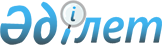 Об образовании избирательных участков по Шемонаихинскому району
					
			Утративший силу
			
			
		
					Решение акима Шемонаихинского района Восточно-Казахстанской области от 07 сентября 2015 года N 2. Зарегистрировано Департаментом юстиции Восточно-Казахстанской области 06 октября 2015 года N 4162. Утратило силу - решением акима Шемонаихинского района Восточно-Казахстанской области от 5 ноября 2018 года № 04
      Сноска. Утратило силу - решением акима Шемонаихинского района Восточно-Казахстанской области от 05.11.2018 № 04 (вводится в действие по истечении десяти календарных дней после дня его первого официального опубликования).

       Примечание РЦПИ.

      В тексте документа сохранена пунктуация и орфография оригинала.

      В соответствии со статьей 23 Конституционного Закона Республики Казахстан от 28 сентября 1995 года "О выборах в Республике Казахстан" аким Шемонаихинского района РЕШИЛ:

      1. Образовать избирательные участки по Шемонаихинскому району Восточно-Казахстанской области согласно приложению.

      2. Признать утратившим силу решение акима Шемонаихинского района от 26 марта 2015 года № 01 "Об образовании избирательных участков по Шемонаихинскому району" (зарегистрировано в Реестре государственной регистрации нормативных правовых актов от 23 апреля 2015 года за № 3909, опубликовано в газете "ЛЗ-Сегодня" от 03 июня 2015 года № 23).

      3. Настоящее решение вводится в действие по истечении десяти календарных дней после дня его первого официального опубликования. Границы избирательных участков по Шемонаихинскому району Избирательный участок № 1082
      Центр избирательного участка: село Половинка, 5-я стрелковая рота воинской части 6699, телефон 3-57-31.

      Границы избирательного участка: 5-я стрелковая рота воинской части 6699. Избирательный участок № 1083
      Центр избирательного участка: город Шемонаиха, улица Урицкого, 5, коммунальное государственное учреждение "Общеобразовательная средняя школа № 4" отдела образования Шемонаихинского района", телефон 5-24-30.

      Границы избирательного участка: улица 2-я Западная, дома 4, 6, 7, 8, 9, 10, 12; улица 2-я Лермонтова, дома 3, 4, 5, 6, 7, 8, 9, 10, 11, 12; улица 2-я Совхозная, дома 2, 2а, 4, 6, 8, 10, 12; улица Автомобильная, дома 1, 1а, 1б, 3, 5, 5а, 6, 7, 8, 9; улица Гребенщикова, дома 9, 12, 14, 17; улица Заводская, дома 2, 4, 6, 8, 10, 12; улица Загородная, дома 1, 2, 3, 4, 4а, 5, 7, 9; улица Западная, дома 1, 2, 3, 4, 5, 6, 7, 8, 9, 11, 12, 13, 14, 15, 16, 17, 18, 19, 20, 21, 22, 23, 25, 26, 27, 28, 29, 30, 31, 32, 33, 34, 35, 36, 37, 38, 39, 40, 41, 42, 43, 44, 45, 46, 47, 48, 49, 50, 51, 52, 53, 54, 55, 56, 57; улица Заслонова, дома 1, 2, 3, 4, 5, 6, 7, 8, 9, 10, 11, 12, 13, 14, 15, 16, 17, 18, 19, 20, 24, 26; улица Лермонтова, дома 1, 2, 3, 4, 5, 6, 7, 8, 9, 10, 11, 12, 13, 14, 15, 16, 17, 18, 19, 20, 21, 22, 23, 24, 25, 26, 27, 28, 29, 30, 31, 32, 33, 34, 35, 36, 37, 37а, 38, 39, 40, 42, 44, 46, 48, 50, 52; улица Панфилова, дома 1, 3, 5, 7, 9, 11, 13, 15, 17, 19, 21, 23, 25, 27, 29, 31, 33, 35, 37, 41, 43, 45, 47, 49, 51а, 53, 55, 57, 59, 61, 63, 65, 67; улица Путейская, дома 1, 2, 3, 4, 5, 6, 7, 8, 9, 10, 11, 12, 13, 14, 15, 16, 17, 19, 21, 23, 25, 27, 29, 31, 33, 35, 37, 39, 41, 43, 45, 47, 49, 51, 53, 55, 57, 59, 61, 63, 65, 67; улица Совхозная, дома 1, 2, 3, 3а, 4, 5, 6, 7, 8, 9, 10, 11, 12, 13, 14, 15, 16, 17, 18, 19, 20, 21, 22, 23, 24, 25, 26, 28, 30; улица Станционная, дома 1, 2, 3, 4, 5, 6, 7, 8, 9, 10, 11, 12, 13, 14, 15, 16, 17, 18, 19, 20, 21, 22, 23, 24, 25, 26, 27, 28, 29, 31, 32, 33, 34, 36, 37, 38, 39, 40, 41, 42, 43, 44, 45, 46, 47, 48, 49, 50, 51, 52, 53, 54, 55, 56, 57, 58, 59, 60, 61, 62, 63, 64, 65, 66, 68; улица Транспортная, дома 1, 2, 2а, 3, 4, 4а, 5, 6, 8, 10, 12, 16, 18, 20, 20а, 22, 24, 26; улица Юбилейная, дома 1, 1а, 1в, 3, 5, 7, 9, 11, 13, 15, 17, 19, 21; улица Урицкого, дома 2, 2а, 4, 6, 8, 10, 11, 12, 13, 14, 16, 17, 18, 19, 20, 21, 22, 23, 24, 25, 26, 27, 28, 29, 30, 31, 32, 33, 34, 35, 36, 37, 38,39, 40, 42, 44; улица Калинина, дома 1а, 2а, 2б, 2в, 3, 4, 5, 6, 7, 8, 9, 10, 11, 12, 12а, 13, 14, 15, 16, 18, 20, 22, 23, 24, 25, 27, 27а, 29, 29а, 29б, 35, 37, 39, 41. Избирательный участок № 1085
      Центр избирательного участка: город Шемонаиха, улица Вокзальная, 149, коммунальное государственное учреждение "Шемонаихинская центральная районная библиотека", телефон 9-19-18.

      Границы избирательного участка: улица Строительная, дома 1, 2, 2а, 2в, 4, 5, 6, 7, 9, 11, 13, 15, 23, 25, 27, 29, 31, 33; улица Тимирязева, дома 1, 2, 3, 4, 5, 6, 7, 9, 10, 13; улица Щорса, дома 1, 3, 4, 5, 6, 7, 8, 9, 10, 11, 12, 13, 14, 15, 16, 18, 20; улица Чкалова, дома 1, 2, 3, 5, 6, 7, 9, 11, 13, 15, 16, 17, 18, 18а, 19, 20, 21, 22, 23, 24, 25, 26, 28, 30, 32, 34, 36, 38, 40, 42, 44, 48, 50, 52, 54, 56, 58, 60, 62, 64, 66, 68, 70, 72, 74, 76, 78, 80, 82, 84, 86, 88, 90, 92; переулок Тихий, дома 2а, 4, 5, 6, 7, 7а, 8, 9, 10, 11, 12, 14, 16, 18; улица Деповская, дома 1, 3, 4, 5, 6, 7, 9, 11; улица Школьная, дома 1, 2, 2а, 4, 5, 7, 9, 13, 14, 15, 17, 18, 19, 20, 21, 23, 25, 27, 29, 31, 33, 35, 37, 39, 41, 41а; улица Абая, дома 1, 2, 3, 4, 5, 6, 8, 8а, 9, 10, 11, 12, 13, 15, 16, 18, 20, 21, 22, 23, 24, 25, 26, 28, 29, 31, 32, 33, 34, 35, 36, 37, 38, 39, 40, 41,42, 43, 44, 48, 49, 50, 51, 53, 55, 57; улица Бабушкина, дома 3, 4, 5, 6, 7, 8, 10; улица Баумана, дома 3, 4, 5, 6, 7, 8, 10; улица Вокзальная, дома 1, 2, 3, 4, 6, 7, 8, 8а, 9, 10, 11, 12, 13, 14, 16, 18, 19, 20, 21, 22, 23, 24, 25, 26, 27, 28, 29, 30, 31, 32, 33, 34, 35, 36, 37, 38, 39, 40, 41, 42, 43, 44, 45, 46, 47, 48, 49, 50, 51, 52, 53, 54, 55, 57, 58, 59, 60, 61, 62, 63, 64, 65, 66, 67, 68, 69, 70, 71, 72, 73, 74, 75, 76, 77, 78, 79, 80, 81, 82, 84, 86, 87, 88, 89, 89а, 90, 91, 91а, 92, 93, 94, 95, 96, 97, 99, 100, 101, 102, 103, 104, 105, 106, 107, 109, 111, 112, 113, 114, 116, 118, 119, 120, 121, 122, 124, 126, 127, 128, 130, 132, 134, 138; улица Гоголя, дома 2, 3, 4, 5, 6, 7, 8, 10, 11, 12, 13, 14, 15, 16, 17; улица Дальняя, дома 1, 2, 3, 4, 5, 7, 8, 9, 10, 11, 12, 13, 14, 15, 16, 17, 18, 20, 22, 24; улица Джамбула, дома 3, 4, 5, 8, 10, 12; переулок Железнодорожный, дома 1, 2, 3, 4, 5, 6, 7, 8, 9, 10, 11, 12, 13, 14, 15, 16, 17; улица Лазо, дома 1, 1а, 1б, 1в, 2, 3, 4, 5, 6, 7, 8, 9, 10, 11, 12, 13, 15, 17, 19, 21, 23, 25, 27, 29, 31, 33, 35; улица Нахимова, дома 1, 2, 3, 4, 5, 6, 8, 9, 11, 11а, 12, 13, 14, 15, 16, 17, 18, 19, 20, 21, 22, 23, 24, 25, 26, 27, 28, 29, 30, 32, 34, 36, 38, 40, 42, 44, 48, 52, 54, 56, 58, 60, 62, 64, 66, 68, 70; улица Первомайская, дома 1, 2, 3, 4, 5, 6, 7, 8, 9, 10, 11, 12, 13, 14, 15, 16, 17, 19, 20, 21, 22, 23, 25, 26, 27, 28, 29, 30, 31, 32, 34, 36; улица Убинская, дома 1, 2, 3, 3а, 4, 5, 6, 7, 8, 9, 10, 11, 12, 13, 14, 15, 16, 17, 18, 19, 19а, 20, 21, 22, 23, 24, 25, 26, 27, 28, 29, 30, 31, 32, 33, 35, 36, 37, 38, 39, 40, 41, 42, 43, 44, 45, 47, 48, 49, 50, 51, 52, 53, 54, 55, 56, 57, 59, 61, 63, 65, 67, 69, 71, 73, 75, 77, 79, 81; улица Вишневая, дом 21. Избирательный участок № 1086
      Центр избирательного участка: город Шемонаиха, улица Чапаева, 40, коммунальное государственное учреждение "Общеобразовательная средняя школа-гимназия № 1 имени Н.А.Островского" отдела образования Шемонаихинского района", телефон 3-17-64.

      Границы избирательного участка: улица Вокзальная, дома 129, 131, 133, 135, 135а, 136, 137, 137а, 138, 140, 141а, 142, 144, 145, 146, 147, 148, 150, 151, 152, 154, 155, 156, 157, 159, 160, 161, 162, 163, 165, 167, 169, 171, 173, 181, 182, 183, 184, 185, 191, 193, 195, 197; переулок Зеленый дома 1, 3, 4, 5, 6, 7, 8, 9, 10, 11, 12, 14, 16, 18, 19, 21, 23, 24, 26, 27, 28, 29, 30, 31, 32, 33, 34, 37, 38, 39, 40, 41, 42; улица Горького, дома 1, 2, 3, 4, 5, 6, 7, 8, 9, 10, 11, 13, 14, 15, 16, 17, 18, 19, 20, 22, 24, 26; улица Мичурина, дома 3, 4, 6, 8, 9, 10, 11, 12, 13, 14, 15, 16, 17, 18, 20, 22; улица Набережная, дома 1, 2, 4, 5, 6, 7, 9, 10, 11, 12, 13, 14, 15, 16, 17, 18, 19, 20, 21, 22, 23, 24, 25, 26, 27, 28, 29, 30, 31, 32, 33, 34, 35, 36, 37, 38, 39, 40, 41, 42, 43, 44, 45, 46, 47, 48, 50, 52, 54, 56, 58; переулок Октябрьский, дома 1, 3, 4, 5, 6, 9, 11, 12, 13, 14, 15, 16, 18, 20; улица Павлова, дома 2, 3, 4, 5, 6, 7, 8, 9, 10, 11, 12, 13, 15; переулок Партизанский, дома 3, 4, 5, 6, 7, 8, 9, 10, 11, 12, 13, 14, 15, 16, 17, 18; улица Пионерская, дома 5, 6, 7, 9, 10, 11, 12, 13, 14, 15, 16, 17, 19, 21, 23, 25, 27, 29, 31, 33, 35, 37, 39, 41; улица Повстанческая, дома 1, 3, 5, 7, 9, 11, 13, 17, 19, 21, 25, 27, 29, 31, 35, 37, 39, 41, 43, 45, 51, 55, 57, 63, 65, 67, 69, 71, 75, 77, 79, 81, 83, 85, 91, 93, 95, 103, 105, 107, 113, 115, 117; улица С. Разина, дома 3, 4, 5, 6, 7, 8, 10, 12, 14; переулок Спортивный, дома 13, 16; улица Фурманова, дома 2, 3, 4, 5, 7, 8, 9, 10, 11, 12, 13, 15, 16, 18, 19, 21, 22, 23, 25, 26, 27, 28, 29, 31, 32, 33, 35, 36, 37, 38, 39, 40, 41, 42, 43, 44, 45, 46, 47, 48, 49, 50, 51, 52, 54, 56, 57, 58, 59, 60, 61, 62, 63, 64, 65, 66, 67, 68, 69, 70, 71, 72, 73, 74, 75, 76, 77, 78, 79, 80, 81, 82, 83, 84, 85, 86, 87, 88, 89, 90, 91, 92, 93, 94, 95, 96а, 97, 99, 100, 101, 102, 103, 104, 105, 106, 107, 108, 109, 110, 116, 118, 119, 120, 121, 122, 123, 124, 125, 126, 128, 133, 135, 159, 161, 163; улица Чапаева, дома 3, 4, 5, 6, 7, 8, 9, 10, 11, 13, 14, 15, 16, 17, 19, 20, 21, 22, 23, 25, 27, 28, 29, 30, 32, 34, 50, 52, 53, 54, 55, 56, 57, 58, 59, 60, 61, 62, 63, 64, 65, 66, 67, 68, 69, 71, 73, 75, 76, 77, 78, 79, 80, 81, 82, 83, 84, 85, 86, 87, 89, 91, 92, 96, 98, 100, 102, 103, 104, 105, 106, 106а, 107, 109, 111, 113, 115, 117, 119, 121, 123, 123а, 125; улица Чкалова, дома 29, 31, 33, 35, 37, 39, 41, 43, 45, 47, 49, 51, 53, 94, 96, 98, 100, 102, 104, 106, 108, 110, 112, 114, 118, 120, 122, 126, 128, 130, 132; улица Б. Момышұлы, дома 2, 3, 4, 5, 6, 7, 8, 10, 11, 12, 14, 16, 17, 18, 19, 20, 21, 22, 26, 27, 29, 30, 30а, 31, 32; улица Бажова, дома 2, 4; улица Гайдара, дома 1, 3, 4, 5, 6, 7, 8; улица Герцена, дома 1, 2, 3, 4, 5, 6, 7, 8, 9, 10, 11, 12, 13, 14, 15, 16, 18, 19, 20, 21, 23, 25, 27, 29; улица Л. Чайкиной, дома 1, 2, 3, 4, 5, 6, 7, 8, 9, 10, 11, 12, 13, 14, 15, 16, 17, 18; улица Северная, дома 20, 22, 23, 24, 25, 26, 27, 28, 29, 30, 31, 32, 33, 35, 36, 37; 38, 40, 41, 42, 43, 44, 45, 46, 47, 48, 49, 50, 51, 53, 55, 57, 59; улица Суворова, дома 3, 4, 5, 6, 7, 8, 9, 10, 11, 12, 13, 14, 15, 16, 17, 18, 19, 20, 21, 23; улица Геологическая, дома 18, 19, 20, 21, 22, 23; улица Рабочая, дома 1 2, 3, 4, 5, 6, 7, 8, 9, 10, 11,12, 13, 14; улица Шевченко, дома 1, 2, 3, 5, 7, 9, 11, 13, 15; улица Сопочная, дома 1, 2, 3, 4, 5, 6, 7, 8, 9, 10, 11, 12, 14, 16, 18, 20, 22, 24, 26, 32, 34; улица Дачная, дома 1, 2, 3, 5, 6, 7, 8, 9, 10, 11, 12, 13, 14, 16, 18; улица Подгорная, дома 1, 2, 3, 4, 5, 6, 7, 8, 9, 10, 11, 12, 13, 14, 15, 16, 17, 18, 19, 20, 21, 22, 23, 24, 25, 26, 27, 28, 29, 30, 31, 32, 33, 34, 35, 37, 39, 41, 43, 45, 47, 49, 51, 53, 55, 57; переулок Кирпичный, дома 1, 2, 3, 4, 5, 6, 6а, 6б, 8, 9, 10, 11, 11а, 12, 13, 14, 15, 15а, 16, 16а, 17, 18, 19, 20, 21, 22, 23, 24, 25, 25а, 26, 28, 29, 29а, 29б, 30, 33, 35, 37, 47; улица Солнечная, дома 1, 2, 2а, 2б, 5, 5б, 6, 6а, 7, 7а, 7б, 8, 9, 10, 11, 12, 13, 14, 14а, 16, 18, 20, 22; улица Репина, дома 1, 2, 4, 5, 6, 7, 8, 10, 11, 12, 13, 14, 15, 20; улица Иртышская, дома 5, 7, 9, 11, 14, 16, 17, 18, 20, 23; улица Фестивальная, дома 13, 15, 16, 17, 18, 19, 20, 21, 22, 23, 24, 26, 27, 30, 32, 33, 34, 35, 36, 37, 38, 39, 40, 41, 42, 43, 44, 46, 49; улица Экспедиционная, дома 1, 3, 5; улица Пролетарская, дома 39, 41, 42, 43, 44, 45, 46, 47, 49, 51, 53, 55, 57; улица Алма-Атинская, дома 3, 4, 5, 6, 7, 8, 9, 10, 11,16; улица Горная, дома 2, 3, 4, 5, 6, 7, 8, 9, 10, 12, 14; улица Целинная, дома 1, 2, 3, 4, 5, 6, 7, 8, 9, 11; переулок Гранитный, дома 4, 5, 6, 7, 8; улица Алмазная, дом 4; улица Некрасова, дома 16, 22; улица Казахстанская, дома 1, 1а, 1б, 1в, 1г, 1д, 2, 3, 4, 5, 6, 7, 8, 9, 10, 11, 12, 13, 14, 15, 16, 17, 18, 19, 20, 21, 22, 23, 24, 25, 26, 27, 28, 29, 31, 33, 35, 36, 38, 40, 41, 42, 43, 44, 45, 46, 48, 49, 50, 51, 52, 54, 55, 56, 57, 58, 59, 60, 61, 62, 63, 64, 65, 66, 67, 68, 69, 70, 71, 72, 74, 76, 78, 80, 82, 84, 86, 88, 90, 92, 94, 96; улица Вербицкого, дома 3, 4, 5, 6, 7, 8, 10, 11, 12, 13, 14, 15, 16, 17, 18, 19, 20, 21, 22, 23, 24, 25, 26, 27, 28, 29, 30, 31, 32, 33, 34, 35, 36, 37, 38, 39, 40, 41, 42, 43, 44, 45, 46, 47, 48, 50, 51, 52а, 53, 54, 55, 56, 57, 58, 59, 60, 61, 62, 64, 66, 68, 70, 72, 80, 82; улица Заречная, дома 1, 2, 3, 4, 5, 6, 7, 8, 9, 10, 11, 12, 13, 14, 15, 16, 17, 18, 19, 20, 22, 23, 24, 25, 26; улица Низкое местечко, дома 3, 5, 7, 9, 11, 13, 15; улица Белинского, дома 3, 4, 5, 7, 11, 13, 15; улица Красноармейская, дома 3, 4, 5, 6, 7, 8, 10, 11, 12, 14, 15, 17, 19, 20, 21, 22, 25, 27, 28, 29, 30, 31, 32, 33, 34, 36, 38, 40, 42; улица Новая, дома 1, 2, 3, 4, 5, 6, 7, 8, 9, 10, 11, 12, 14, 16; переулок Встречный, дома 3, 4, 5, 6, 7, 8, 9, 10, 11, 12, 13, 14, 15, 16, 18; улица Пугачева, дома 4, 5, 6, 7, 8, 9, 10, 11, 12, 14; улица Декабристов, дома 1, 2, 3, 4, 5, 6, 8, 9, 10, 11, 12, 13, 14, 15, 16, 17, 18, 19, 20, 21, 22, 23, 24, 25, 26, 27, 28, 29, 30, 31, 33, 35, 36, 38, 40, 42, 44, 46; улица Новосельская, дома 1, 2, 3, 4, 5, 6, 7, 8, 9, 10, 11, 12, 13, 14, 15. Избирательный участок № 1088
      Центр избирательного участка: город Шемонаиха, улица Астафьева, 36, коммунальное государственное казенное предприятие "Дом культуры акимата Шемонаихинского района", телефон 9-14-83.

      Границы избирательного участка: улица Советская, дома 1, 2, 3, 4, 5, 6, 7, 8, 9, 10, 11, 12, 13, 14, 15, 17, 18, 19, 20, 22, 23, 24, 26, 27, 28, 29, 30, 32, 35, 36, 38, 39а, 40, 43, 45, 46, 47, 48, 49, 50, 51, 52, 53, 54, 56, 58, 59, 60, 64, 65, 66, 67, 68, 69, 70, 71, 72, 73, 74, 75, 76, 77, 78, 79, 81, 82, 83, 84, 85, 86, 87, 88, 89, 90, 91, 92, 93, 94, 95, 96, 97, 98, 99, 100, 101, 102, 103, 104, 105, 106, 107, 109, 110, 111, 112, 113, 114, 115, 117, 118, 119, 120, 121, 122, 123, 125, 126, 127, 128, 129, 130, 131, 132, 133, 134, 135, 136, 137, 138, 139, 140, 141, 142, 144, 146, 153, 169; улица Повстанческая, дома 2, 4, 6, 8, 10, 12, 14, 16, 20, 22, 24, 28, 30, 36, 38, 40, 42, 44, 46, 48, 50, 52, 54, 56, 58, 60, 62, 64, 66, 68, 70, 72, 74, 76, 78, 80, 82, 84, 86, 88, 90, 92, 94, 96, 98, 100, 102, 104, 106, 108, 110, 112, 114, 116, 118, 120, 124, 126, 134, 136, 138, 144; улица Б. Момышұлы, дома 35, 36, 37, 39, 48, 49, 50, 51, 52, 53; улица Чехова, дома 3, 8, 9, 10, 11, 13, 14, 15, 16, 17, 18, 19, 20, 21, 22, 23, 24; улица Некрасова, дома 2, 3, 4, 5, 6, 7, 8, 9, 10; улица Вокзальная, дома 201, 215, 217, 219, 221, 223, 223а, 227, 231, 231а, 233, 235, 237, 243; улица Кооперативная, дома 2, 3, 4, 5, 6, 7, 8, 9, 10, 11, 12, 13, 14, 15, 16, 18, 19а, 20, 21, 22, 23, 24, 25, 26, 27, 28, 29, 30, 31, 32, 34, 35, 36, 37, 38, 39, 40; улица Креппа, дома 3, 4, 5, 7, 8, 9, 11, 13, 15, 17, 19, 21, 23; улица Комсомольская, дома 1, 2, 3, 4, 5, 6, 7, 8, 9, 10, 11, 12, 13, 14, 15, 16, 17, 18, 19, 20, 21, 22, 23, 23а, 24, 25, 26, 28, 30, 32, 34, 36, 38, 38а, 38б, 40, 40а, 40б, 42, 44, 45, 46, 48, 50, 52, 54, 54а, 56, 58, 60, 62, 64, 66, 68, 70, 72, 74; переулок Спортивный, дома 2, 3, 4, 5, 6, 7, 8; улица Коммунальная, дома 1, 2, 3, 4, 5, 6, 7, 8, 10, 12, 14, 16, 18, 20, 22, 24, 26, 28; улица Чкалова, дома 55, 57, 61, 63, 65, 67, 69, 73, 75, 77, 79, 81, 148, 154, 156; улица Бажова, дома 1, 3, 5, 10, 11, 12, 14, 16, 17, 19, 22, 24, 26, 28; улица М. Горького, дома 21, 23, 25, 29, 30, 32, 36, 37, 38, 39, 40, 41, 42, 47, 48, 49, 50, 52, 55, 57, 58; улица Якутская, дома 1, 2, 3, 4, 6, 8, 9, 10, 11, 12, 13, 14, 15, 16, 17, 18, 19, 20, 22, 23, 24, 25, 26, 27, 28, 29, 31, 32, 33, 34, 35, 36, 39, 41, 43; переулок Заливной, дома 1, 2, 3, 4, 5, 6; переулок Речной, дома 1, 2, 3, 4, 5, 6, 7, 8, 9, 10, 11; улица Астафьева, дома 1, 2, 3, 4, 6, 7, 9, 10, 12, 13, 14, 15, 16, 17, 18, 19, 20, 21, 22, 23, 24, 26, 27, 29, 31, 33, 34, 40, 41, 42, 44, 46, 48, 49, 49а, 50, 52, 53, 54, 55, 56, 57, 58, 60, 62, 64, 65, 66, 67, 68, 69, 71, 72, 73, 74, 75, 76, 77, 80, 81, 82, 87, 88, 89, 90, 91, 92, 93, 95, 96, 98, 100, 102, 104, 106, 107, 108, 109, 110, 111, 112, 113, 114, 116, 118, 120; улица Набережная, дома 63, 65, 67, 69, 71, 73, 75, 77, 79, 81; переулок Паромный, дома 2, 4, 5, 7, 8, 10, 11, 12, 14, 16; улица Красина, дома 1, 2, 3, 4, 5, 6, 7, 8, 9, 10, 11, 12, 14, 15, 16, 17, 18; переулок Мирный, дома 3, 4, 5, 6, 7, 8, 9; улица Фестивальная, дома 1, 2, 3, 4, 5, 6, 7, 8, 9, 10; улица Северная, дома 2, 3, 5, 6, 7, 8, 9, 10, 11, 12, 13, 14, 15, 16, 17, 18, 19, 21; улица Геологическая, дома 5, 7, 8, 8а, 9, 10, 10а, 11, 12, 13, 15, 17; улица Усвайского, дома 2, 3, 3а, 6, 12, 13, 14, 15, 16, 17, 18, 20, 31, 38, 40, 42, 44, 46, 109б, 112; улица 8 Марта, дома 2, 3, 4, 5, 6, 7, 8, 9, 10, 11, 12, 13, 14, 16, 18; улица Пролетарская, дома 1, 6, 8, 13, 14, 16, 17, 18, 19, 20, 21, 23, 24, 25, 26, 27, 28, 29, 30, 31, 33, 34, 35, 36, 37, 38; улица Алтайская, дома 1, 3, 5, 6, 7, 8, 9, 10, 11, 12, 13, 14, 15, 16, 17, 18, 19, 20, 21, 22, 23, 24, 25, 26, 27, 28, 29, 30, 31, 32, 33, 34, 35, 36, 37, 38, 39, 40, 41, 42, 43, 44, 45, 46, 47, 48, 49, 50, 51, 52, 53, 54, 55, 56, 57, 58, 59, 60, 61, 62, 63, 64, 65, 66, 67, 68, 69, 70, 71, 72, 73, 74, 75, 76, 77, 78, 79, 80, 81, 82, 83, 84, 85, 86, 87, 88, 89, 90, 91, 92, 93, 93а, 94, 95, 96, 97, 98, 99, 100, 101, 102, 103, 104, 105, 106, 107, 109; улица Крылова, дома 1, 2, 3, 4, 5, 6, 7, 8, 9, 10, 11, 12, 13, 14, 15, 16, 17, 18, 19, 20, 21, 22, 23, 24, 25, 26, 27, 28, 29, 30, 31, 32, 33, 34, 35, 36, 38, 40, 42, 44, 46, 48, 50, 52, 54, 56, 58, 60, 62, 64, 66, 68, 70, 72, 74, 76, 78, 80, 82, 84, 86, 88, 90, 92, 94. Избирательный участок № 1090
      Центр избирательного участка: город Шемонаиха, улица Молодежная, 19, государственное учреждение "Отдел занятости и социальных программ Шемонаихинского района", телефон 3-06-22.

       Границы избирательного участка: улица Молодежная, дома 1, 2, 3, 4, 5, 6, 7, 8, 9, 10, 11, 12, 13, 14, 15, 16, 18, 20, 24, 26, 28, 30; улица Коммунаров, дома 3, 5, 7; улица Ушанова, дома 4, 5, 6, 7, 9, 10, 11, 12, 13, 14, 15, 16, 17, 20, 22, 24, 26, 27, 28, 30, 31, 34, 36, 37, 38, 39, 41, 42, 43, 44, 45, 45а, 46, 47, 48, 49, 50, 51, 52, 53, 54, 55, 56, 57, 58, 59, 60, 61, 62, 63, 64, 65, 66, 67, 68, 70, 72, 74, 76, 78, 79, 80, 82, 84, 86, 90; улица Набережная, дома 85, 87, 89, 91, 95, 97, 99, 101, 103, 105, 107, 111, 113, 116, 117, 119, 121, 123, 125, 127, 129, 131, 133, 135, 137, 139, 139а, 139б, 141, 141а, 143; улица Матросова, дома 2, 3, 8, 9, 10, 11, 13; переулок Острый, дома 1, 3, 4, 5, 6, 7, 8, 9, 10, 12, 14, 16, 18; переулок Угловой, дома 3, 4, 5, 6, 7, 8, 9, 10, 11, 12, 13, 14, 15, 17, 19, 21, 23; переулок Береговой, дома 5, 6, 7, 8, 9, 10, 12; переулок Березовский, дома 1, 4, 5, 6, 7, 8, 9, 10, 11, 14, 15, 19, 20, 21, 22, 23, 24, 25, 27, 28, 29; улица Достоевского, дома 1, 3, 4, 5, 6, 7, 8, 9, 10, 11, 12, 13, 14, 15, 16, 17, 18, 19, 20, 21, 22, 23, 24, 25, 26, 27; улица Украинская, дома 1, 2, 3, 4, 5, 5а, 6, 7, 8, 9, 10, 11, 12, 13, 14, 15, 16, 17, 18, 19, 20, 22, 24, 25, 26, 28; улица Вокзальная, дома 188, 190, 192, 194, 200, 202, 206, 213, 214, 247; улица М. Горького, дома 17а, 59, 61, 62, 63, 64, 65, 66, 68, 69, 70, 72, 75, 77, 78, 79, 80, 81, 82, 83, 85, 88, 90, 91, 93, 94, 96, 98, 100, 102, 104, 106, 108, 110, 112, 114, 116, 118; улица Чкалова, дома 85, 87, 89, 91, 93, 95, 97, 99, 101, 103, 105, 107, 108, 115, 121, 123, 125, 127, 131, 133, 135, 137, 139, 141, 143, 145, 147, 148, 149, 151, 153, 154, 155, 156, 157, 159, 160, 161, 162, 163, 163а, 165, 165а, 166, 168, 170, 172, 174, 176, 180, 182, 186, 192, 194, 196, 198, 200, 202, 204, 206, 208, 210, 212, 214, 216, 218, 220, 220а, 222, 224, 226, 228, 230, 232, 234, 234а, 236, 236а, 240, 242; улица Луговая, дома 6, 7, 12, 14, 17, 18, 19, 20, 22, 24, 26, 28, 34, 36, 38, 40; улица Молодежная, дом 32; микрорайон № 4, дома 4, 10, 12. Избирательный участок № 1091
      Центр избирательного участка: город Шемонаиха, ул. Авроры, 2, коммунальное государственное учреждение "Общеобразовательная средняя школа № 5" отдела образования Шемонаихинского района", телефон 9-26-97.

       Границы избирательного участка: микрорайон № 3, дома 15, 17; улица Гагарина, дома 17, 19; улица Жукова, дома 14, 14а, 21, 22, 41; улица Вокзальная, дома 225, 239; улица Достоевского, дома 29, 30, 31, 32, 33, 34, 35, 36, 37, 38, 39, 40, 41, 42, 43, 44, 45, 46, 47, 48, 49, 50, 51, 52, 53, 54, 55, 56, 57, 58, 59, 60, 61, 62, 63, 64, 64а, 65, 66, 66а, 66б, 67, 68, 69, 70, 71, 72, 73, 74, 75, 76, 77, 78, 79, 80, 81, 82, 83, 84, 85, 86, 87, 88, 89, 90, 91, 92, 93, 94, 95, 97, 99, 101, 103, 105, 107, 109, 111, 113, 115, 117, 119, 121, 123, 125, 127, 129, 131, 133, 135, 135а, 137; улица Интернациональная, дома 5, 6, 7, 9, 11, 13, 15, 16, 17, 18, 19, 20, 21, 22, 23, 24, 25, 26, 27, 28, 29, 30, 31, 32, 33, 34, 35, 36, 37, 37а, 38, 39, 40, 41, 43, 45, 46, 47, 48, 49, 50, 51, 52, 53, 54, 55, 56, 58, 60, 62; улица Украинская, дома 21, 23, 25, 27, 29, 30, 31, 32, 33, 34, 35, 36, 37, 38, 39, 40, 41, 42, 43, 44, 45, 46, 47, 47а, 48, 49, 50, 51, 52, 53, 54, 55, 56, 57, 58, 59, 60, 61, 62, 63, 64, 65, 66, 67, 68, 69, 70, 72, 74, 76, 78, 80, 82, 84, 86, 88, 90, 92, 94, 96, 98, 100; улица Ломоносова, дома 1, 2, 2а, 3, 4, 5, 5а, 6, 7, 8, 9, 10, 11, 12, 13, 14, 15, 16, 17, 18, 19, 20, 21, 22, 23, 24, 25, 26, 27, 28, 29, 30, 31, 32, 33, 34, 35, 36, 37, 38, 39, 40, 41, 42, 43, 44, 45, 46, 47, 48, 49, 50, 51, 52, 53, 54, 55, 56, 57, 58, 59, 59а, 60, 61, 62, 63, 64, 64а, 65, 67, 69, 71, 73, 74, 75, 77, 79; переулок Колхозный, дома 3, 4, 5, 6, 7, 8, 9, 11, 13, 15, 17, 19; переулок Степной, дома 1, 1а, 2, 2а, 3, 4, 5, 6, 7, 9, 11; переулок Восточный, дома 1, 2, 3, 4, 5, 6, 7, 8, 9, 11, 14, 16, 18, 20, 22, 22а, 22в, 26; переулок С. Чекалина, дома 1, 2, 3, 4, 5, 6, 7, 9; улица Родниковая, дома 1, 2, 2а, 3, 4, 5, 6, 7, 8, 9, 10, 11, 13, 14, 15, 16, 18, 19, 20, 23, 24, 25, 26; улица Полевая, дома 2, 3, 4, 5, 6, 7, 8, 9, 11, 13, 16, 18, 18а, 19, 20, 21, 24, 25, 26, 27, 29, 30, 31, 32, 34, 36; улица Дружбы, дома 1, 2, 3, 4, 5, 6, 7, 8, 9, 10, 11, 12, 14, 15, 17, 18, 18а, 18б, 19, 20, 21, 22, 23, 24, 25, 26, 27, 28, 29, 30, 32, 34, 36, 38, 40, 42, 44, 46; улица Грейдерная, дома 2, 3, 4, 5, 6, 7, 9, 10, 11, 12, 13, 14, 15, 20; улица Новаторов, дома 5, 6, 7, 7а, 8, 11, 13, 14, 15, 16, 17, 18, 19, 20, 22, 24, 27, 28, 29, 31, 32, 33, 34, 35, 37, 38; улица Жукова, дома 42, 42а, 44, 46, 47, 48, 49, 50, 51, 52, 53, 55, 57, 58, 59, 60, 61, 62, 63, 65, 66, 68, 71, 73, 75, 76, 77, 80, 84, 85, 87, 89, 93, 95, 97, 99, 101, 103, 105; улица Металлургов, дома 2, 5, 6, 7, 9, 10, 10а, 11, 12, 17, 18, 19, 20, 21, 22, 23, 24, 26, 27, 28, 29, 30, 31, 33, 34, 36, 37, 38, 44, 45, 46, 48, 49, 50; улица Цветочная, дома 1, 2, 4, 6, 8, 10, 12, 15; улица Пушкина, дома 5, 7, 9, 10, 14, 16, 18, 20, 21, 22, 23, 24, 25, 26, 27, 29, 31, 33, 35, 37, 38, 41, 43, 45; улица Дзержинского, дома 3, 4, 5, 6, 7, 8, 9, 10, 11, 12, 13, 14, 15, 16, 17, 18, 19, 20, 21, 22, 25, 26, 27, 28, 31, 36; улица Островского, дома 3, 4, 5, 7, 9, 10, 11а, 15, 17, 17а, 19, 37а; улица Гагарина, дома, 4, 6, 8, 12 ,18, 23, 64; улица Рокоссовского, дома 3, 5, 6, 7, 8, 9, 11, 12, 13, 17, 19, 22, 24, 26, 27, 28, 30, 42, 56; переулок Свободный, дома 2, 4, 6, 8, 10; улица Авроры, дома 1, 7, 9; улица Севастопольская, дома 5, 7, 9, 20; улица Б. Момышұлы, дома 54, 55, 56, 58, 61, 63, 65, 67, 69, 71. Избирательный участок № 1093
      Центр избирательного участка: город Шемонаиха, улица Жукова, 4, коммунальное государственное учреждение "Общеобразовательная средняя школа № 3 имени Ю.А. Гагарина" отдела образования Шемонаихинского района", телефон 3-25-52.

       Границы избирательного участка: микрорайон 3, дома 1, 1а, 2, 3, 4, 6, 8, 9, 10, 11, 12, 13, 14, 23, 26, 26а, 27, 28, 28а, 29, 30; улица Гагарина, дом 9; микрорайон 1, дома 38, 42.

      Избирательный участок № 1095

      Центр избирательного участка: поселок Первомайский, улица Металлургов, 5, коммунальное государственное учреждение "Первомайский комплекс "Общеобразовательная средняя школа–детский сад имени Д.М. Карбышева" отдела образования Шемонаихинского района", телефон 3-94-05.

      Границы избирательного участка: улица Дзержинского, дома 1, 6, 8, 10, 12, 14, 18, 20, 22, 24, 28, 32, 34, 36, 42, 44, 46, 54, 56, 60, 62, 66; улица Жукова, дома 4, 7, 10, 11, 12, 13, 15, 18, 20, 23, 24, 25, 27, 28, 30, 31, 33, 34, 35, 36, 37, 39, 41, 42, 49, 51, 53; улица Королева, дома 2, 2а, 3, 6, 8а, 16, 19, 19а; улица Маресьева, дома 1/9, 9, 9/1, 11, 12, 16; улица Матросова, дома 1, 4, 6, 7, 7а, 8, 12, 14, 15, 15а, 20, 21, 22, 24, 28; улица Металлургов, дома 1, 1/1, 1/2, 1/3, 1/4, 1/6, 1/8, 1/9, 1/10, 2/3, 2/4, 2/5, 2/6, 2/7, 2/10, 2/11, 2/12, 2/21, 2в, 3, 10, 14, 19, 21, 22, 25, 26, 27, 28, 30, 31, 33; улица Р. Зорге, дома 3, 5, 6, 7, 8, 9, 11, 17, 19, 21, 22; улица Суворова, дома 2, 3а, 4, 5а, 7, 7/1, 12, 18, 20, 22; улица Тохтарова, дома 4, 4а, 6, 6а, 7, 9, 11, 12, 12а, 14, 15, 17, 19, 20, 21, 22, 26, 33; улица Карбышева, дома 2, 3, 4, 5, 6, 7, 8, 9, 10, 11, 12, 13, 14, 16; улица Горького, дома 3, 4, 5, 6, 7, 8, 9, 10, 12, 13, 14, 16; улица Юбилейная, дома 77, 79, 81, 83; улица Машиностроителей, дома 1а, 3а, 5, 5а, 7, 7а, 9; улица Маяковского, дома 1, 1а, 2, 2/1, 2а, 4, 4а, 5, 5а, 6, 6а, 7, 7а, 8, 8а, 9, 9а, 9б, 10, 11, 11а, 12а, 13, 13а, 14, 14а, 15, 16а, 17, 17а, 18а, 19, 19а, 21, 23, 25, 33, 35, 37, 39, 41, 43; улица Новая, дома 1, 2, 3, 4, 5, 6, 7, 8, 9, 10, 11, 13, 14, 15, 16, 17, 18, 19, 20, 21, 23, 25. Избирательный участок № 1097
      Центр избирательного участка: поселок Первомайский, улица Юбилейная, 1, негосударственное учреждение "Первомайский учебно-производственный комбинат", телефон 3-94-06.

       Границы избирательного участка: поселок Первомайский, улица 8-Марта, дома 1, 1а, 2, 3, 3-1, 3а, 4, 5, 5а, 6, 7, 8, 9, 10, 11, 12, 12а, 13, 14, 15, 16, 16а, 16б, 17, 18, 19, 20, 21, 22, 23, 24, 25, 27, 28, 29, 30, 31, 32, 34, 36, 40; улица Аэропортовская, дома 1, 2, 2а, 2б, 3, 4, 5, 6, 7, 8, 8а, 9, 9а, 10, 11, 11а, 12, 13, 14, 15, 16, 18, 19, 20, 21, 23, 24, 25, 26, 27, 28, 29, 30, 32, 34; улица Дачная, дома 1, 2, 2а, 2б, 3, 4, 5, 6, 7, 8, 9, 10, 11, 13, 14, 15, 16, 17, 18, 19, 20, 22, 24, 26, 28, 30, 32; улица Юбилейная, дома 5, 6, 7, 8, 9, 10, 11, 12, 13, 14, 15, 17, 18, 19, 20, 21, 22, 23, 24, 25, 26, 27, 28, 29, 30, 31, 32, 33, 34, 35, 36, 37, 38, 39, 40, 41, 42, 43, 44; улица Цветочная, дома 1, 1а, 1б, 1в, 2, 2б, 2в, 3, 4, 5, 6, 7, 8, 9, 10, 11, 12, 13, 14, 15, 16, 17, 18, 19, 20, 21, 22, 23, 24, 25, 26, 27, 28, 29, 30, 31, 32, 32а, 33, 34, 35, 37, 39; улица Больничная, дома 2, 4, 5, 6, 7, 8, 10; улица Клубная, дома 3, 4, 5, 6, 7, 8; улица Коммунальная, дома 2а, 3, 3а, 4, 5, 5а, 6, 7, 8, 8а, 9, 10, 11, 12, 12а, 14, 16, 18, 20, 22, 24, 24а, 24б, 26а, 28, 30, 36; улица Степная, дома 1, 2, 3, 4, 5, 6, 7, 8, 9, 10, 11, 12, 13, 14, 15, 16, 17, 18, 19, 20, 21, 23, 25, 31, 33, 35, 37, 39, 41, 43; улица Строительная, дома 3, 4, 5, 6, 7, 8, 9, 10, 12, 14, 15, 16, 17, 19, 21; улица Центральная, дома 1, 2, 2а, 6, 7, 12, 13, 14, 15, 16, 17, 18, 21, 23, 25, 27, 29, 29а, 30, 31, 31а, 33, 33а, 35, 35а; улица Школьная, дома 4, 5, 13; улица Октябрьская, дома 1, 2, 3, 4, 5, 6, 7, 8, 9, 10, 11, 12, 13, 14, 15, 16, 17, 18, 20; улица Пождепо, дом 2; улица Речная, дома 1, 2, 3, 6, 7, 8, 9, 11, 12, 14, 16; улица Ауэзова, дома 1, 2, 4, 5, 6, 7, 9, 11, 13, 15, 17.

       Станция Фестивальная, дома 1, 2, 3, 4, 5, 6, 7, 8, 9, 10. Избирательный участок № 1098
      Центр избирательного участка: поселок Первомайский, улица Металлургов, 1а, коммунальное государственное учреждение "Первомайское медико-социальное учреждение для престарелых и инвалидов общего типа" управления координации занятости и социальных программ Восточно-Казахстанской области", телефон 3-94-07.

       Границы избирательного участка: улица Зеленая, дома 1, 2, 3, 4, 5, 6, 7, 8, 9, 10, 11, 12, 13, 14, 15, 16, 17, 18, 19, 20, 21, 22, 23, 24, 26, 28, 30, 32, 34; улица Иртышская, дома 1, 2, 3, 4, 5, 6, 6а, 7, 8, 9, 10, 11, 12, 13, 14, 15, 16, 17, 18, 18а, 19, 20, 21, 22, 23, 24, 25, 26, 27, 28, 30, 31, 32, 34; улица Садовая, дома 1, 2, 3, 4, 5, 6, 7, 8, 9, 10, 11, 12, 13, 14, 15, 16; улица Санитарная, дома 1, 2, 3, 4, 5, 6, 7, 7а, 8, 9, 9а, 9б, 10, 11, 12, 13, 14, 15, 16, 17, 18, 19, 20, 21, 22, 23, 24, 25, 26, 27, 28, 29, 31, 33; улица Первомайская, дома 1, 2а, 3, 3а, 4, 5, 6, 7, 8, 9, 10, 11, 13, 15, 17, 19; улица Джамбула, дома 3, 4, 5, 6, 7, 8, 9, 10, 11, 13, 14, 15, 16, 17, 18, 19, 20, 23, 26, 28, 29, 30, 31, 32, 34, 35, 36, 37, 38, 39; улица Заводская, дома 1, 3, 4, 6, 7, 9, 10, 11, 12, 13, 15, 17, 18, 19, 20, 21, 21а, 22, 23, 24, 25, 26, 28, 29, 30, 34, 35, 36, 37, 38, 39, 40, 41, 42, 43, 44, 45, 46, 47, 48, 49, 50, 51, 52, 53, 55, 56, 57, 58, 59, 60, 61, 62; улица Металлургов, дом 1а; улица Самохина, дома 1, 1/1, 1/4, 1/5, 1/6, 2/3, 2/4, 2/5, 2/6, 4, 6, 8, 9, 11, 14, 18, 21, 22, 24, 26, 27; улица Базарная, дома 1, 2, 4, 6, 8, 10, 12, 14, 16; улица Высоцкого, дома 1, 4, 5, 6; улица Полевая, дома 4, 5, 8, 10, 12, 14, 16, 19, 21, 29, 31, 31а, 34, 35, 36, 51, 53; улица Солнечная, дома 1, 2, 3, 4, 5, 6, 8, 10, 12, 13, 14, 15, 17, 19, 20, 22, 24, 25, 26, 27, 28, 29, 30, 32, 33, 34, 35, 36, 37, 38, 39, 40, 41, 42, 43, 44, 45, 46, 47, 48, 49, 51, 52, 53, 54, 55, 57, 59; улица Восточная, дома 1, 1а, 1б, 2, 3а, 4, 5, 6, 7, 8, 9, 9а, 10, 11, 12, 13, 14, 15, 16, 17, 18, 19, 20, 21, 22, 23, 24, 25, 26, 27, 28, 29, 30, 31, 32, 33, 34, 35, 37, 39, 41, 43, 45, 47; улица Целинная, дома 1, 2, 3, 4, 5, 6, 7, 8, 9, 10, 11, 12, 13, 14, 15, 16, 17, 18, 19, 20, 21, 22, 23, 24, 25, 26, 27, 28, 29, 30, 31, 32, 34, 36, 38, 39, 40, 42; улица Юбилейная, дома 46, 48, 49, 50, 51, 52, 53, 54, 55, 56, 57, 59, 60, 61, 62, 63, 64, 65, 66, 68, 69, 70, 71, 73, 74, 78, 80, 82, 84, 86. Избирательный участок № 1099
      Центр избирательного участка: село Барашки, улица Целинная, 2, коммунальное государственное учреждение "Барашевская основная средняя школа" отдела образования Шемонаихинского района", телефон 3-97-19.

       Границы избирательного участка: улица Новая, дома 1, 2, 3, 4, 5, 6, 7, 8, 10, 12, 14, 16, 18, 20, 22; улица Абая, дома 1, 2, 4, 5, 6, 7, 8, 9а, 10, 11, 12, 14, 15, 16, 17, 18, 19, 20, 21, 22, 24; улица Молодежная, дома 1, 2, 3, 4, 5, 6, 7, 8, 9, 10, 11, 12, 13, 14, 15, 16, 18, 20; улица Больничная, дома 1, 2, 3, 4, 5, 6, 7, 8, 9, 10, 11, 12, 13, 14, 15, 16, 17, 18, 19, 20, 21, 22, 23, 24, 25, 26, 27, 28, 29, 30, 31, 32, 33, 34, 35, 36, 37, 38, 39; улица Мостовая, дома 1, 2, 3, 4, 5, 6, 7, 8, 9, 10, 11, 12, 13, 14, 15, 16, 17, 18, 19, 21, 22; улица Украинская, дома 1, 2, 3, 5, 6, 7; улица Целинная, дома 1, 3, 4, 5, 6, 7, 9, 9а, 11, 12, 13, 15, 17, 19, 21, 23, 25; улица Кооперативная, дома 1, 2, 3, 4, 5, 6, 7, 8, 9, 10, 11, 12, 13, 14, 15, 16, 17; улица Иртышская, дома 2, 3, 4, 5, 6, 7, 8, 9, 10, 11, 12, 13, 15, 17, 19, 20, 21, 22, 24, 26, 28; улица Белокаменная, дома 1, 2, 3, 4, 5, 6, 7, 8, 9,10, 11, 12, 13, 14, 15, 16, 17, 18, 20. Избирательный участок № 1100
      Центр избирательного участка: село Ново-Ильинка, улица Центральная, 96, столовая товарищества с ограниченной ответственностью "Ново – Ильинское", телефон 3-92-58. 

       Границы избирательного участка: улица Центральная, дома 1, 2, 3, 4, 5, 6, 8, 9, 10, 11, 12, 13, 14, 15, 16, 17, 18, 19, 20, 21, 22, 23, 24, 25, 26, 27, 28, 29, 30, 31, 32, 33, 34, 35, 36, 37, 38, 39, 40, 41, 42, 43, 44, 45, 46, 47, 48, 49, 50, 51, 52, 53, 54, 55, 56, 58, 59, 60, 61, 62, 63, 64, 65, 66, 67, 68, 69, 70, 71, 72, 73, 74, 75, 76, 77, 78, 79, 80, 81, 82, 83, 84, 85, 86, 87, 88, 89, 90, 91, 93, 94, 95, 97, 99, 100, 101, 103, 104, 105, 106, 107, 108, 109, 110, 111, 112, 113, 114, 115, 116, 117, 118, 119, 120, 121, 122, 123, 124, 125, 126, 127, 128, 129, 130, 131, 132, 133, 134, 135, 136, 137, 138, 139, 140, 141, 142, 143, 144, 145, 146, 147, 148, 149, 150, 151, 152, 153, 154, 155, 156, 157, 158, 159, 160, 161, 162, 163, 164, 165, 166, 167, 168, 169, 170, 171, 172, 173, 174, 175, 176. Избирательный участок № 1101
      Центр избирательного участка: поселок Усть-Таловка, улица Школьная, 1, коммунальное государственное казенное предприятие "Клуб "Горняк" поселка Усть-Таловка" государственного учреждения "Отдел культуры, развития языков, физической культуры и спорта Шемонаихинского района", телефон 9-72-55.

       Границы избирательного участка: улица Вокзальная, дома 1, 1а, 1б, 2, 3, 4, 5, 6, 7, 8, 8а, 9, 11, 12, 13, 14, 15, 16, 16а, 17, 18, 19, 20а, 21, 21а, 23, 23а, 25, 25а, 25б, 27, 27а, 29, 29а, 31; улица Астафьева, дома 1, 2, 3, 4, 4а, 5, 6, 7, 8, 8а, 9, 10, 11, 12, 13, 14, 15, 15/1, 16/1 17, 18, 19, 20, 20/1, 21, 22, 23, 24, 25, 26, 27, 28, 29, 30, 31, 31а 32, 33, 34, 35, 35а, 36, 37, 38, 39, 40, 41, 42, 43, 44, 44а, 44д 45, 46, 47, 48, 49, 50, 51, 52, 53, 54, 55, 56, 57, 58, 58а, 59, 60, 60а, 61, 62, 63, 64, 65, 66, 67, 68, 69, 70, 71, 72, 73, 74, 75, 76, 77, 78, 79, 80, 81, 82, 83, 84, 85, 87, 89, 91, 93, 95, 97, 99, 101, 103, 104; переулок Мирный, дома 1, 1а, 2, 2а, 3, 4, 5, 6, 7, 8, 9; переулок Музыкальный, дома 3, 4, 5, 6, 7, 8, 9, 10, 10а, 11, 12 12а, 12б, 13, 13а, 14, 15, 15а, 16, 17, 18, 19, 20, 21, 22, 23, 24, 25, 26, 27, 28, 29, 30, 31, 32, 33, 34; улица Гагарина, дома 1, 2, 2а, 3, 4, 4а, 5, 6, 6а, 7, 8, 9, 10, 11, 12, 13, 14, 15, 16, 17, 18, 19, 20, 21, 22, 23, 24, 25, 26, 27, 28, 29, 30, 31, 32, 34, 35, 36, 37, 38, 39, 39а, 40, 41, 42, 43, 45, 45а, 46, 46а, 47, 47а, 48, 48а, 50, 51, 51а, 52, 53, 53а, 54, 55, 56, 57, 58, 59, 60, 61, 62, 63, 64, 65, 66, 67, 68, 68а, 69, 70, 71, 72, 73, 74, 75, 75а, 76, 77, 78, 79, 80, 81, 82, 83, 84, 85, 86, 87, 88, 89, 91, 93, 95, 97, 101, 103, 105, 107; улица Первомайская, дома 1, 2, 2а, 2б, 3, 3а, 4, 5, 6, 7, 8, 9, 10, 10а, 11, 12, 14, 14а, 16, 18, 20, 20а, 22, 24, 26, 26а; улица Комарова, дома 1, 2, 2а, 3, 3а, 4, 5, 6, 7, 9, 11, 13, 15, 17, 19, 29; улица Степная, дома 1, 1а, 2, 2а, 3, 4, 5, 6, 7, 8, 9, 10, 11, 12, 13, 14, 15, 16, 17, 18, 19, 20, 21, 22, 23, 24, 25, 26, 27, 28, 29, 30, 31, 32, 33, 34, 35, 36, 37, 38, 40, 42, 44, 44а; улица Целинная, дома 1, 2, 2а, 3, 4, 5, 6, 7, 7а, 8, 9, 10, 11, 12, 13, 14, 15, 16, 17, 18, 19, 20, 21, 21а, 22, 23, 24, 24а, 25, 26, 27, 28, 28а, 29, 30, 31, 32, 33, 34, 35, 36, 37, 39, 41, 43, 45; улица Полевая, дома 1, 1а, 2, 3, 4, 5, 6, 7, 8, 9, 10, 12, 14; улица Новаторов, дома 2, 2а, 3, 4, 5, 6, 7, 8, 9, 10, 11, 12, 13, 14, 16; улица Набережная, дома 1, 1а, 2, 3, 4, 5, 6, 7, 8, 9, 10, 12, 13, 13а, 14, 15, 16, 17, 18, 19, 20, 21, 22, 23, 23а, 24, 25, 26, 27, 28, 28а, 29, 30, 31, 32, 33, 33а, 34, 34б, 35, 35а, 36, 36а, 37, 38, 39, 40, 41, 42, 43, 44, 45, 46, 47, 48, 49, 50, 51, 52, 53, 54, 55, 55а, 56, 57, 58, 59, 60, 61 62, 62а, 64; улица Школьная, дома 1, 1б, 2, 3, 4, 5, 6, 7, 8, 9, 10, 11, 12, 13, 14, 15, 16, 17, 18, 19, 20, 21, 22, 22а, 23, 24, 25, 26, 27, 28, 29, 30, 31, 32, 33, 34, 35, 36, 37, 38, 39, 40, 41, 42, 43, 44, 45, 46, 47, 48, 49, 50, 50а, 51, 52, 53, 53а, 53б, 54, 55, 56, 57, 58, 59; улица Ч. Валиханова, дома 2, 2а, 3, 4, 4а, 5, 6, 7, 8а, 9, 10, 11, 12, 13, 14, 15, 17, 19, 21, 23, 25, 27, 29, 31, 33, 35, 37, 39, 41, 43; улица Гребенщикова, дома 1-12, 13, 14, 15, 16, 17, 19, 21, 22.

      Село Заречное, улица Степная, дома 1, 1а, 2, 3, 4, 5, 6, 7, 8, 9, 10, 11, 12, 13, 15, 17, 22; переулок Орловский, дома 1-3, 2, 4, 5, 6, 7, 9, 10, 11, 12, 13, 14, 17, 17а, 18, 19, 20, 23; улица Интернациональная, дома 1, 1а, 2, 3, 5, 6, 7, 8, 10, 11, 12, 13, 14, 15, 17, 18, 19, 20, 21, 23; улица Центральная, дома 1, 1а, 1б, 1в, 2, 2а, 3, 4, 6, 7, 8, 10, 11, 14, 16, 18, 19, 20, 21, 22, 23, 24, 27, 28, 29, 30, 30а, 31, 33, 35, 41, 41а.  Избирательный участок № 1102 
      Центр избирательного участка: поселок Усть-Таловка, улица Школьная, 3, коммунальное государственное учреждение "Школа–гимназия имени И.М.Астафьева" отдела образования Шемонаихинского района", телефон 3-75-87.

      Границы избирательного участка: улица Советская, дома 1, 2, 3, 4, 5, 6, 6а, 8, 8а, 9, 10а, 11, 12а, 13, 14, 15, 16, 17, 18, 19, 20, 21, 22, 23, 24, 25, 26, 27, 28, 29, 30, 31, 32, 33, 34, 36, 38; улица Комсомольская, дома 1, 3, 3а, 4а, 5, 7, 9, 11, 12, 13, 15, 16, 17, 19, 21, 21а; улица Путейская, дома 1, 1а, 2, 2а, 3, 3а, 4, 5, 5а, 6, 9, 10, 11, 12, 14, 16, 18, 20, 22, 24, 26, 28, 29, 32, 36а; улица 19-я Подстанция, дома 1, 2, 3, 6, 8; улица Заводская, дома 1, 1а, 1б, 1в, 1г, 2, 2а, 3, 3а, 4, 5, 6, 7, 8, 8а, 9, 10, 10в, 11, 12; улица Пролетарская, дома 1, 2, 2а, 3, 4, 5, 6, 7, 8, 9, 10, 11, 12, 13, 14, 15, 16, 17, 18, 19, 20, 20а, 21, 22а, 23, 24; улица Шахтерская, дома 1, 2, 3, 4, 5, 6, 7, 8, 9, 9а, 10, 11а, 12, 14, 14а, 15, 17; улица Рабочая, дома 1, 2, 3, 4, 5, 6, 7, 8, 9, 10, 11, 12, 13, 14, 15, 16, 17, 18, 19, 21, 21а. Избирательный участок № 1104
      Центр избирательного участка: село Камышинка, улица Советская, 28, коммунальное государственное казенное предприятие "Дом культуры акимата Шемонаихинского района", телефон 7-35-25.

       Границы избирательного участка: улица Жукова, дома 1, 1а, 1б, 1в, 2, 3, 4, 5, 5а, 6, 7, 7а, 8, 9, 10, 11, 12, 13, 14, 15, 16; улица Советская, дома 2, 2а, 3, 4, 5, 6, 7, 8, 9, 10, 12, 14, 15, 18, 19, 20, 21, 22, 23, 24, 25, 27, 29, 31, 32, 33, 34, 35, 36, 37, 38, 39, 40, 42, 44, 46, 48, 50, 52, 54; улица Фестивальная, дома 1, 2, 3, 4, 5, 6, 7, 8, 9, 10, 11а, 12, 14, 14а, 16; улица Зеленая, дома 1, 2, 3, 4, 5, 6, 7, 8, 9, 10, 11, 12, 13, 13а, 14, 15, 16, 17, 18, 19, 21, 23; улица Луговая, дом 1; улица Дружбы, дома 1, 5, 7, 7а, 8, 9, 10, 11, 12, 13, 14, 15, 16, 17, 18, 19, 20, 21, 22, 23, 24, 25, 26, 27, 28, 29, 30, 31, 32, 33, 34, 35, 36, 37, 38, 39; улица Комарова, дома 3, 4, 5, 6, 7, 8, 9, 10, 11, 12, 13, 14, 15, 16, 17, 18; улица Кузнецова, дома 5, 7, 8, 9, 10, 11, 12, 13, 14, 15, 16, 17, 18, 19, 20, 21, 22, 23, 24, 25, 26; улица Молодежная, дома 1, 2, 3, 4, 5, 6, 7, 8, 9, 10, 11, 12, 13, 14, 15, 16, 17; улица Новая, дома 1, 2, 3, 4, 5, 6, 7, 8, 9, 10, 11, 12, 13, 14, 15, 16; улица Адаричева, дома 1, 2, 3, 4, 5, 6, 7, 8, 9, 10, 11, 12, 13, 14, 15, 16, 17, 18; улица Лазо, дома 1, 1а, 1б, 1в, 2, 2а, 2б, 2в, 3, 4, 5, 6, 7, 8, 9, 10, 11, 12, 13, 14, 15, 16, 17; улица М. Горького, дома 1, 1а, 1в, 2, 2а, 2б, 2в, 2г, 3, 4, 5, 6, 7, 8, 9, 10, 11, 12, 13, 14, 15, 16, 17, 17а, 18, 19, 19а, 20, 21, 22, 24, 34, 36; улица Мира, дома 1, 2, 3, 4, 5, 6, 7, 8, 9, 10, 11, 11а, 12, 13, 14, 15, 16, 16а, 17, 18; улица Гагарина, дома 1, 1а, 2, 2а, 3, 4, 5, 6, 7, 8, 9, 10, 11, 12, 13, 14, 16, 19, 20, 21, 22, 23, 24, 26, 28, 30, 32; улица Вербицкого, дома 1, 3, 5, 6, 7, 8, 9, 10, 11, 12, 13, 14, 15, 16, 17, 18; улица Кузнецова, дома 2, 2а, 2б, 2в, 4, 6; улица Северная, дома 2, 4, 6, 8, 10, 12, 14, 16, 18. Избирательный участок № 1105
       Центр избирательного участка: село Пруггерово, улица Школьная, 25, коммунальное государственное учреждение "Пруггеровская основная средняя школа" отдела образования Шемонаихинского района", телефон 3-59-19.

       Границы избирательного участка: улица Школьная, дома 1, 2, 2а, 3, 3а, 4, 5, 6, 7, 8, 9, 10, 11, 12, 13, 14, 15, 16, 17, 18, 19, 20, 21, 22, 24, 26, 27, 28, 29, 30, 31, 33, 34, 35, 36, 37, 39, 40, 42, 43, 44, 45, 46, 47, 48, 49, 50, 50а, 51, 52, 53, 54, 55, 56, 57, 59, 61, 62, 63, 65, 67; улица Ленина, дома 1, 1а, 1б, 1в, 2, 2а, 2б, 2в, 3, 4, 5, 6, 7, 8, 8а, 9, 10, 11, 12, 13, 14, 15, 16, 17, 18, 19, 20, 21, 22, 23, 25, 26, 27, 28, 29, 30, 31, 32, 33, 34, 35, 36, 37, 38, 39, 40. Избирательный участок № 1106
      Центр избирательного участка: село Сугатовка, улица Школьная, 2, коммунальное государственное казенное предприятие "Дом культуры акимата Шемонаихинского района", телефон 7-31-21.

       Границы избирательного участка: улица Ленина, дома 2, 4, 6, 7, 9, 11, 12, 13, 14, 15, 16, 17, 18, 19, 20, 22, 23, 24, 25, 26, 27, 28, 29, 30, 31, 32, 33, 34, 36, 38, 40, 42, 44, 46; улица Восточная, дома 3, 4, 5, 6, 7, 8, 10, 12, 13, 14, 15, 16, 17, 18, 20, 22, 24, 26, 28; переулок Восточный, дома 1, 2, 3, 4, 5, 6, 8, 10; улица Тельмана, дома 1, 2, 3, 4, 5, 6, 7, 8, 9, 10, 11, 12, 13, 14, 15, 16, 17, 18; улица Школьная, дома 1, 3, 4, 5, 6, 7, 8, 9, 10, 11, 12, 13, 14, 15, 16, 17, 18, 19, 20, 21, 22, 23, 24, 25, 26, 27, 29, 31; переулок Зеленый, дома 1, 2; улица Садовая, дома 1, 2, 3, 4, 5, 6, 7, 8; улица Украинская, дома 1, 2, 3, 5; улица Дружбы, дома 3, 4, 5, 6, 7, 8, 9, 10, 11, 12, 13, 14, 15, 16, 18, 20, 22; улица Студенческая, дома 1, 2, 3, 4, 5, 6, 7, 8, 9, 10, 11; улица Молодежная, дома 1, 2, 3, 4, 5, 6, 7, 8, 9, 11, 13, 15, 17, 19, 21, 23, 25, 27; улица Мира, дома 1, 2, 3, 4, 5, 6, 7, 8, 9, 10, 11, 12, 13, 14, 15, 16, 17, 18, 19, 20, 21, 22, 23, 24, 25, 26, 27, 28, 29, 30, 31, 32, 34, 36, 38, 40, 42, 44, 46, 48, 50, 52, 54, 56, 58, 60, 62, 64, 66, 68, 70, 72, 74, 76, 78. Избирательный участок № 1107
      Центр избирательного участка: село Волчанка, улица Победы, 10, коммунальное государственное казенное предприятие "Дом культуры акимата Шемонаихинского района", телефон 9-74-08.

       Границы избирательного участка: село Волчанка, улица Северная, дома 4, 5, 6, 7; улица Первомайская, дома 1, 2, 3, 4, 5, 7, 8, 12, 13, 14, 15, 16, 17, 18, 19, 20, 21, 22, 23, 24, 25, 27, 29, 31; улица Дружбы, дома 3, 4, 5, 5а, 6, 7, 8, 9, 10, 11, 12, 13; улица Солнечная, дома 4, 6, 8, 10, 12, 15, 16; улица Молодежная, дома 1, 2, 3, 4, 5, 6, 7, 8, 9, 10, 11, 12, 13, 14; улица Торговая, дома 1, 2, 3, 4, 6, 7, 8, 9, 10, 11, 16, 22, 23, 24, 25; улица Победы, дома 1, 1а, 1-1, 3, 4, 5, 7, 9, 10, 11-1, 11-2, 12, 13, 13а, 15, 16, 18, 18-1, 18-2, 18-3, 19, 21, 22, 22а, 23, 24, 25, 26, 27, 28, 28а, 30, 32, 34, 36, 38, 40, 42, 44, 46, 48, 50, 52; переулок Западный, дома 1, 2, 3, 4, 5, 6; улица Юбилейная, дома 1, 2, 3, 4, 5, 6, 7, 9, 10; улица Береговая, дома 1, 2, 3, 4, 5, 7, 9, 10, 13, 14, 15, 16, 17, 18, 24, 25, 27, 29, 30, 31, 32, 33, 35, 36, 38, 39, 41, 42, 43, 44; улица Интернациональная, дома 2, 3, 4, 5, 6, 7, 8, 9, 10-1, 10-2, 11, 13, 14, 15, 16, 17, 18, 19, 20, 21, 22, 24-1, 24-2, 26, 28, 30-1, 30-2, 32, 36, 38; улица Восточная, дом 1; улица Новая, дома 2, 3, 4, 5, 5а, 8, 10; улица Садовая, дома 1, 2, 3, 4, 5, 6, 7, 8, 9, 10, 11, 12, 13, 14, 15, 16-1, 16-2, 17, 18-1, 18-2, 19, 20, 21, 22, 23, 24, 25, 26, 28, 30, 32, 34, 36, 38, 40, 42; улица Советская, дома 3, 6, 8-1, 8-2, 9, 10, 11-1, 11-2, 11-3, 12-1, 12-2, 13, 14, 15, 16, 17, 18, 19; улица Фестивальная, дома 1, 2, 3, 4, 5, 6, 7, 8, 9, 10, 11, 12, 13, 14, 15, 16, 17, 18, 20, 22, 24; переулок Светлый дома 3, 4, 5, 6, 7, 9; улица Горная, дома 2, 4, 6, 7-1, 7-2, 8-1, 8-2, 8-3, 8-4, 10-1, 10-2, 12-1, 12-2, 14; улица Цветочная, дом 1.

       Село Крюковка, улица Заречная, дома 3, 4, 5, 7-1, 7-2, 8-1, 8-2, 10-1, 10-2, 11, 12, 13-1, 13-2, 15-1, 15-2, 16-1, 16-2, 18-1, 18-2, 19, 20, 21, 23, 24, 25, 26, 27, 34, 35, 36, 37, 39, 40, 41, 43, 45, 47; улица Новая, дома 2, 3, 4, 5, 6, 7, 9, 11, 13, 15, 17, 19, 21, 23, 27, 29, 31. Избирательный участок № 1108
      Центр избирательного участка: село Березовка, улица Центральная, 3, контора товарищества с ограниченной ответственностью "Березовское-Агро", телефон 9-74-09.

       Границы избирательного участка: село Березовка, улица Центральная, дома 1, 2, 3, 4, 5, 6, 7, 9, 10, 11, 12, 13, 14, 15, 16, 18, 20, 21, 22, 23, 24, 25, 26, 27, 28, 30, 31, 32, 33, 34, 35, 36, 37, 38, 39, 40; переулок Крутой, дома 1, 2, 3, 4, 5, 6; улица Грейдерная, дома 2, 3, 4, 5, 6, 7, 8, 9, 10, 11; улица Западная, дома 1, 2, 3, 4, 5, 6, 7, 9, 10, 11, 12, 13, 14, 15, 17, 19, 21.

       Поселение Моисеевка, улица Тополиная, дома 1, 2, 3, 4, 5, 8, 9, 11,13.

       Поселение Трехгорное, улица Шоссейная, дома 2, 4, 5, 6, 7, 8; улица Зеленая, дома 1, 2, 7, 8, 9, 10.  Избирательный участок № 1109
      Центр избирательного участка: село Кандыковка, улица Полевая, 17, коммунальное государственное казенное предприятие "Дом творчества акимата Шемонаихинского района", телефон 9-74-10.

      Границы избирательного участка: улица Рабочая, дома 2, 3, 4, 5, 6, 7, 8, 9, 10, 11, 12, 13, 14, 15, 16, 17, 18, 19, 20, 21, 23, 25; улица Полевая, дома 1, 2, 3, 4, 5, 6, 7, 8, 9, 10, 11, 12, 13, 14, 16, 17, 18, 19, 20, 21, 25; улица Степная, дома 1, 2, 6, 7, 9, 10, 11. Избирательный участок № 1111
      Центр избирательного участка: село Большая Речка, улица Октябрьская, 20, коммунальное государственное учреждение "Большереченская основная средняя школа" отдела образования Шемонаихинского района", телефон 9-74-11.

      Границы избирательного участка: улица Молодежная, дома 1, 2, 3, 4, 5; улица Октябрьская, дома 3, 4, 5, 7, 9, 10, 11, 12, 13, 14, 15, 16, 17, 19, 21, 22, 23, 24, 25, 26, 27, 28, 29, 30, 31, 32, 33, 34, 35, 36, 37, 38, 39, 40, 41, 42, 43, 44, 45, 46, 47, 48, 49, 50, 51, 53, 55; улица Советская, дома 1, 2, 3, 6, 7, 8, 9, 10, 11, 12, 14, 16, 17, 19, 20, 21, 23, 24, 25, 26, 27, 28, 29, 30, 31, 33, 35, 37, 38, 39, 41, 42, 43, 44, 46, 48, 50, 52, 54, 56, 58, 60, 64, 66; улица Колхозная, дома 1, 3, 4, 5, 6, 7, 8, 9, 10, 11, 12, 13, 14, 15, 16, 17, 18, 19, 20, 22, 23, 24, 25, 26, 27, 28, 29, 31, 32, 33, 34, 35, 36, 37, 38, 39, 40, 41, 42, 44, 45, 46, 47, 48, 49, 50, 51, 52, 53, 54, 55, 56, 57, 58, 59, 60, 61, 62, 63, 64, 65, 67, 69, 71, 73, 75, 77, 79, 81, 87, 89, 91, 93, 95, 97, 103; улица Школьная, дом 12; улица Новая, дом 2. Избирательный участок № 1112 
      Центр избирательного участка: село Верх-Уба, улица Мира, 2а, коммунальное государственное казенное предприятие "Дом культуры акимата Шемонаихинского района", телефон 6-15-85.

       Границы избирательного участка: село Верх-Уба, улица Коллективная, дома 2-1, 2-2, 4, 5-1, 5-2, 8, 9-1, 9-2, 12, 13-1, 13-2, 14, 15, 17, 21, 23, 25, 27; улица Центральная, дома 3-1, 3-2, 4, 8, 9-1, 9-2, 10, 11-1, 11-2, 11-3, 11-4, 13-1, 13-3, 13-4, 17, 18, 19, 21-1, 21-2, 21-3, 22, 23-1, 23-2, 24, 25-1, 25-2, 25-3, 28, 29-1, 29-2, 31, 32-3, 33, 34, 35, 36, 37, 38, 39, 41, 42, 43, 45, 47, 49-1, 49-2, 51, 52, 53, 54, 55, 56, 57, 58, 60, 61, 62, 63, 64, 65, 67, 68, 69, 70, 71, 72, 73, 75, 78-1, 78-2, 80, 81, 82, 83, 84, 85, 86, 88, 91, 92, 93, 95, 96, 100, 101,102, 106, 108, 112, 113-1, 113-2, 117, 118, 119, 120, 121, 124, 125, 126, 127, 128, 129, 130, 131, 132, 135, 136, 137, 139, 140, 141, 142, 145, 151; переулок Советский дома 1, 3, 5, 7; улица Тракторная, дома 1-1, 1-2, 2, 3, 7, 8, 9, 10, 11, 12, 14-1, 14-2, 17, 18, 19, 20-1, 20-2, 21, 22-1, 22-2, 23, 23б, 24-1, 24-2, 25-1, 25-2, 26, 27, 28, 29, 31-1, 32-2, 35, 37, 41, 43; улица Транспортная, дома 1, 3, 4, 5, 6, 7, 8, 9, 11, 13, 15, 16, 17, 18, 19, 21, 21а, 21/1-1, 21/1-2, 22а, 23, 23/1-1, 23/1-2, 25, 27, 29, 31; улица Восточная, дома 2, 4, 5, 6, 6а, 7, 8, 9, 10, 11, 12, 13, 15, 16, 18, 19, 20, 21-1, 21-2, 22, 23, 24, 25, 26, 28, 30, 32, 32а; улица Свердлова, дома 3, 4, 5, 6, 8, 9, 10, 11, 14, 15, 17-1, 19; переулок Октябрьский, дома 2, 3, 4, 5, 6, 7, 8; переулок Тракторный, дома 1, 2, 3, 4, 5, 6, 8, 11; переулок Пионерский, дома 2, 3, 4, 5, 6, 7-1, 7-2, 8, 10, 12, 16; улица Лесная, дома 1-1, 1-2, 2, 3-2, 4, 6; улица Мира, дома 2, 3-1, 3-2, 6, 7, 8, 10, 21, 23, 25, 27, 29, 31, 33, 35; улица Береговая, дома 1, 2, 4, 6, 8, 8а, 14, 16, 18, 20, 24, 26, 28, 30; улица Школьная, дома 1, 3-1, 3-2, 3а, 5, 7, 8, 10, 11, 12, 13, 15, 16, 17, 18-1, 18-2, 20, 23, 25, 26, 27, 28, 29, 30, 32, 33, 34, 35, 36, 37-1, 37-2, 39, 40, 42, 44, 45, 46; переулок Совхозный, дома 1-1, 1-2, 3-1, 3-2, 5, 6-1,6-2, 7, 8-1, 8-2, 9-1, 9-2, 10, 11, 11а, 12, 14, 15-1, 15-2, 17, 19, 23; улица Степная, дома 1, 4, 5, 6, 7-1, 7-2, 8, 10-1, 10-2, 14, 16; улица Полевая, дом 5; улица Цветочная, дома 2, 5, 6, 12; улица Родниковая, дома 4, 6; переулок Западный, дома 1, 2-1, 2-2, 3а, 5, 6-2, 7, 8-2, 9, 10-1, 10-2, 11, 12-1, 12-2, 13, 14-1, 14-2, 15, 19; улица Кирпичная, дома 3-1, 3-2, 4, 5, 6, 8, 9, 11, 12, 13, 16-1, 16-2, 17, 19, 21; улица Южная, дома 6, 8, 10, 12, 14, 16, 22, 24-1, 24-2, 24-3, 24-4, 26-1, 26-2, 28, 32, 34; улица Фестивальная, дома 2, 5, 6, 7, 8, 9, 10-1, 10-2, 13-1, 13-2, 14, 16-1, 16-2, 17-1, 17-2, 18, 19, 20-1, 20-2, 21, 22, 23, 24, 27, 31, 33; улица Горная, дома 1, 3, 4, 5, 6, 7, 8, 9, 10, 11, 12, 13-2, 14, 15, 16, 17, 18, 20, 21,22, 24, 25, 26, 27, 28, 30, 32, 33, 36; улица Заводская, дома 1, 2, 3, 4, 4а, 6, 7, 8, 9, 10, 11, 19, 21, 23, 24, 24а, 27, 29, 31, 37, 39, 43, 47; улица Усть-Маралиха, дома 2, 3, 7, 8, 9, 10, 13, 15, 19; улица Кирова, дома 2, 3, 4, 5-1, 5-2, 7-1,7-2, 9-1, 9-2, 11, 12, 14, 15, 16, 17, 19, 20, 21, 22, 24, 26, 27, 28-3, 30, 32, 36, 38, 40; улица Набережная, дома 3, 5, 6, 7, 8, 9, 11, 11а, 13, 17, 19, 21, 23, 25, 27, 31, 33; переулок Убинский, дома 1-1, 1-2, 3-1, 3-2, 4-1, 4-2, 5, 6, 7, 8, 9, 10, 11, 12, 13, 14, 15, 17-1, 17-2, 18, 19, 20; улица Заречная, дома 1, 2, 3, 4, 5, 6, 14-1, 14-2, 16-1, 16-2, 18-1, 20-1, 20-2, 22, 23, 24, 26, 27, 28, 30, 32, 35, 36, 37, 38, 39, 41, 42-1, 42-2, 43, 44-1, 44-2, 45, 46, 47, 49, 51, 52, 56, 57, 58, 59, 61, 63, 65, 66, 67, 68, 69, 71, 73, 75, 77, 79, 81, 83, 85, 89, 95, 97, 99, 101, 103, 105, 107, 109; улица Пролетарская, дома 1, 2, 3, 4, 9, 10, 12-1, 12-2, 13, 14-1, 14-2, 15, 16, 17, 20, 21, 23, 25, 26, 27, 31, 33, 35, 37, 39, 41, 43, 43а, 45, 49, 51, 53, 55; улица Комсомольская, дома 1, 2, 4, 5, 7, 8, 9, 10, 11, 11а, 12а, 13, 14, 16, 17-1, 17-2, 18, 18а, 19, 20, 20а, 21, 22-1, 22-2, 24, 25, 26, 27, 30, 35; переулок Комсомольский, дома 1, 2, 3, 4, 5, 6, 7, 8; улица Садовая, дома 1, 2а, 3, 5, 8, 10, 11, 12, 13, 14, 15, 17, 19, 21, 25; улица Западная, дома 1, 2, 3, 4, 6, 8, 9, 10, 11-1, 11-2, 12-1, 12-2, 13, 19, 22, 23, 25, 26, 28-1, 28-2, 31, 32, 33, 37.

      поселение Зауба, дома 8, 14-1, 14-2, 15, 16, 19-1, 19-2, 23, 27. Избирательный участок № 1113
      Центр избирательного участка: село Выдриха, улица Центральная, 67, коммунальное государственное казенное предприятие "Дом культуры акимата Шемонаихинского района", телефон 7-44-52. 

       Границы избирательного участка: улица Центральная, дома 1, 2, 3, 4-1, 4-2, 5, 6, 7, 8, 8а, 9, 9а, 10, 10а, 12, 13, 14, 15, 16, 17-1, 17-2, 18, 19, 20, 21, 22, 23, 24, 25, 26, 27, 28, 29, 30, 31, 32, 33, 34, 35, 35а, 36, 38, 39, 39а, 40, 41, 41а, 41б, 42, 44, 45, 45а, 46, 47,48, 49, 50, 51, 51а, 52, 53-1, 53-2, 54, 55, 56, 57-1, 57-2, 58, 60, 61, 62, 64, 64а, 66, 69, 70-1, 73, 74/2, 75, 76, 78, 79/1, 79/2, 79/3, 79/4, 80-1, 80-2, 80а-1, 80а-2, 81, 82, 83, 85, 91, 95, 96-1, 97, 99, 101, 103, 104, 105, 106, 107, 108, 109, 110, 111, 112, 113, 114, 115, 115а, 116, 117, 118, 119, 120, 120а, 121, 121а, 122, 123, 124, 125, 125а, 126, 127, 128, 129а, 130, 131, 132, 133, 133а, 134, 134а, 135, 136, 137, 139, 140, 141, 141а, 142, 143, 144, 145, 146, 147, 148, 148а, 149, 151, 152, 152а, 153, 154, 155, 155б, 156, 157, 160, 161, 161а-1, 161а-2, 162, 163, 163а, 164, 165-1, 165-2, 166, 168, 169, 171, 171а, 172, 173, 174, 174а, 175, 176, 177, 178, 178а, 179, 180, 181, 182, 183, 184, 186, 186а, 187, 189, 190, 190а, 190б, 192, 192а, 193, 194, 195, 196, 197, 198, 198а, 200, 202-1, 202-2, 202а-1, 202а-2, 207; улица Набережная, дома 1, 2, 3, 3а, 4-1, 4-2, 5-1, 5-2, 6-1, 6-2, 7, 8-1, 8-2, 9-1, 9-2, 9а, 10, 11, 12, 23; улица Степная, дома 1, 2, 3, 4, 5, 6, 7, 8, 9, 10, 10а, 11, 12, 13, 14, 15, 16, 17, 18, 19, 20; улица Рабочая, дома 1, 2, 2а, 3, 4, 5, 6, 7, 8, 9, 10, 11, 12, 13, 14, 15, 16, 17, 19, 21; улица Саратовская, дома 1, 2, 3, 4, 5, 6, 7, 8, 9, 10, 11, 12, 13, 14, 14а, 15, 16, 17, 18, 19а, 20, 21, 21а, 22, 24, 26, 28, 30, 32, 34, 36, 38, 40, 42, 44, 46; улица Пионерская, дома 1, 2, 2а, 3, 4, 4а, 5, 6, 7, 8, 9, 10, 11, 12, 13, 14, 15, 16, 17, 18, 18а, 19, 20, 21, 22, 23, 25, 27, 31, 33, 35, 37, 37а; улица Красно-Октябрьская, дома 1, 2, 3, 4, 5, 6, 7, 8, 9, 10, 11, 12, 13, 14, 15, 16, 17, 18, 18а, 19, 19а, 20, 21, 21а, 22, 23, 24, 24а, 26, 28, 30, 32, 34, 36, 38, 40, 42, 44, 46, 48; улица Береговая, дома 1, 2, 3, 3а, 4, 5, 5а, 6, 7, 8, 9, 10, 11, 12, 14, 14а; улица Новая, дома 1, 2, 3, 4, 5, 5а, 6, 7, 8, 9, 10, 11, 12, 13, 14, 15, 16, 16а, 17, 18, 19, 20, 22, 23, 24, 26; улица Подувальная, дома 2, 2а, 3, 3а, 5, 6, 6а, 6б, 7, 8, 8а, 9, 10, 11, 12, 13, 14, 16, 17, 19, 21, 23, 25, 27, 28, 29, 29а, 31, 33, 33а, 35, 35а, 37, 37а, 39, 41, 42, 43, 45, 47, 47а, 49, 51; переулок Гвардейский, дома 1, 1а, 3, 3а, 4, 4а, 5, 6, 7, 8, 9, 10, 11; улица Садовая, дома 2, 3, 4, 5, 6, 6а, 7, 8, 9, 10, 11, 12, 13, 14, 15, 16, 17, 18, 19, 20, 21, 22, 23, 24, 25, 26, 26а, 27, 29, 30, 31, 33; улица А.С.Иванова, дома 1, 1а, 1б, 2, 3, 4, 5, 6, 7, 8, 9, 10, 11, 12, 13, 14, 15, 16, 17, 18, 19, 20, 21, 22, 23, 24, 25, 26, 27, 28, 29, 31, 33, 35, 37, 39, 41; улица Молодежная, дома 1, 2, 3, 4, 5, 6, 7, 8, 9, 10, 11, 12, 13, 13а, 14, 15, 17; улица Самарская, дома 1, 1а, 2, 3, 4-1, 4-2, 5, 6, 7, 7а, 10, 11, 12, 13, 14, 14а, 16, 17, 18, 19, 19а, 20, 21, 21а, 22, 23, 24, 25, 25а, 26, 27, 28, 29, 30, 31, 32, 33, 34, 35, 36, 37, 38, 39, 42, 44, 46; улица Кирова, дома 1, 1а, 2, 2а, 3, 4, 5, 5а, 6, 7, 8, 9, 10, 11, 12, 13, 14, 15, 16, 17, 18, 19, 19а, 20, 20а, 21, 22, 23, 24, 25, 26, 27; улица Кооперативная, дома 1, 2, 4, 5, 5а, 6, 6/1, 6/2, 7, 7а, 8, 9, 10, 10а, 10б, 11, 12, 13, 14, 15, 15/1, 16, 16а, 17, 18, 19, 20, 20а, 21, 22, 22а, 23, 24, 25, 26, 27, 28, 28а, 29, 29а, 30, 31, 31а, 32, 33, 34, 36, 37, 38, 40, 40а, 40б, 42, 44, 46, 48, 50, 52, 54, 55, 58, 60, 62, 64; улица Школьная, дома 1, 2, 3, 4, 5, 6, 7, 7а, 7б, 8, 8а, 8б, 8г, 9, 10, 11, 12, 12а, 13, 13а, 14, 14а, 15, 16, 17, 17а, 18, 18а, 19, 19а, 20, 21, 22, 23, 24, 25, 26, 27, 28, 29, 30, 31, 31а, 32, 32а, 32б, 33; переулок Мирный, дома 1,1а-1, 1а-2, 3, 4, 5, 6, 6а, 6б, 7, 8, 9, 11, 13, 15, 17, 19, 21, 23; улица Казахстанская, дома 1, 1а, 4, 5, 6, 6а, 7, 7а, 8, 8а, 9, 9а, 10, 11, 11а, 12, 12а, 13, 14, 15, 16, 17, 18, 19, 20, 21, 22, 23, 24, 24а, 25, 26, 27, 28, 29, 30, 33; улица Малороссийская, дома 1, 1а, 2, 3, 4, 4а, 5, 6, 7, 8, 9, 10, 11, 12, 13, 13а, 14, 16, 16а, 17, 17а, 18, 19, 20, 21, 22, 23, 24, 25, 26, 27, 28, 29, 30, 31, 32, 33, 34, 35, 36, 37, 38, 39, 40, 41, 41а, 42, 43, 44, 45, 46, 48, 50, 52; улица Целинная, дома 1, 3, 19, 27; улица Кузнечная, 1, 2а, 3, 5, 6, 7, 8, 9, 13, 15, 17, 19, 21,. 

       Село Межовка, улица П.Н.Худякова, дома 1,1-2, 2-2, 3-1, 3-2, 4-1, 4-2, 5, 8, 9-1, 9-2, 10, 13, 15, 16, 17, 18, 19, 20, 21; улица Сопочная, дома 1, 2, 4-1, 4-2, 6-1, 6-2, 8-1, 8-2; улица Школьная, дома 1-1, 3, 4-1, 4-2, 8-1, 8-2, 9, 10-1, 10-2, 14, 18-1, 18-2, 20-1, 20-2, 22, 24-1, 24-2; улица Заречная, дома 2, 3, 4, 5, 6, 7, 7б, 8; улица Степная, дома 2, 4, 5, 6-1, 8, 9, 10, 11, 12, 14, 15, 17; улица Кирпичная, дома 1, 2, 3. Избирательный участок № 1115
      Центр избирательного участка: село Зевакино, улица Ленина, 72, коммунальное государственное учреждение "Зевакинский комплекс "Общеобразовательная средняя школа – детский сад" отдела образования Шемонаихинского района", телефон 7-62-45. 

      Границы избирательного участка: улица Набережная, дома 1, 2, 3, 4, 5, 6, 7, 8, 9, 10, 11, 12, 13, 14, 15, 16, 17, 18, 19, 20, 21, 22, 24, 26, 28, 30, 32, 34, 36, 38, 40, 42, 44, 46, 48; улица Чапаева, дома 1, 2, 3, 4, 5, 6, 7, 8, 9, 10, 11, 12, 13, 15, 17, 19, 21, 23, 25; улица Ленина, дома 1, 2, 3, 4, 5, 6, 7, 8, 9, 9а, 10, 11, 12, 13, 14, 15, 16, 17, 17а, 18, 19, 20, 21, 22, 23, 23а, 24, 25, 26, 27, 28, 29, 29а, 30, 31, 31а, 32, 33, 33а, 33б, 34, 35, 35а, 36, 37, 37а, 38, 39, 40, 41, 42, 43, 44, 45, 46, 47, 48, 49, 50, 51, 52, 53, 54, 55, 56, 57, 58, 60, 62, 63, 64, 65, 66, 67, 68, 69, 70, 71, 73, 74, 75; улица Школьная, дома 1, 2, 3, 4, 5, 6, 7, 9; улица Кирова, дома 1, 2, 3, 4, 5, 6, 6а, 7, 8, 9, 11, 13, 15, 17, 17а, 19, 21, 23, 25; улица Урожайная, дома 1, 1а, 2, 2а, 3, 6, 7, 8, 9, 10, 11, 12, 13, 15, 17, 19; улица Горького, дома 1, 2, 3, 4, 5, 6, 7, 8, 9, 10, 11, 12, 13, 15, 17, 19, 21, 23; улица Поддувальная, дома 1, 1а, 2, 3, 3а, 4, 5, 5а, 6, 6а, 7, 9, 10, 11, 12, 14; улица Советская, дома 1, 2, 3б, 4, 5, 5а, 6, 7, 9, 11, 13, 15, 17, 19, 21, 23, 25; улица Западная, дома 1, 2, 3, 4, 5, 5а, 6, 7, 9, 10, 10а, 11, 12, 13, 14, 15, 16, 17, 19, 20, 21; улица Новая, дома 1, 2, 3, 4, 5, 6, 9; улица Строительная, дома 1, 2, 3, 4, 5, 7, 8, 9, 9а, 9б, 10, 11, 11а, 12, 13, 13а, 14, 15, 15а, 16, 17, 17а, 18, 19, 20, 21, 21а, 22, 23, 24, 25, 26, 27, 29, 31, 33, 35, 37, 37а. Избирательный участок № 1116
      Центр избирательного участка: село Убинка, улица Школьная, 22, коммунальное государственное казенное предприятие "Дом культуры акимата Шемонаихинского района", телефон 9-74-13.

       Границы избирательного участка: улица Новошкольная, дома 1, 3, 5, 7, 9, 11, 15, 17, 19, 21, 23; улица Советская, дома 2, 3, 4, 5, 6, 7, 8, 9, 10, 12, 13, 14, 15, 16, 18, 20; улица 8 Марта, дома 2, 6, 7, 8; улица Гагарина, дома 1, 2, 3, 4, 5, 6, 7, 8, 9, 10, 11, 12, 13, 13а, 14, 15, 16, 17, 18, 19, 20, 22, 23, 24, 25, 27, 29, 30, 32, 34, 36, 38; улица Абая, дома 1, 2, 4, 5, 6, 7, 8, 8а, 9, 10, 11, 12, 13, 14, 15, 16, 18, 20, 22, 26, 28, 30, 34, 36, 38; улица Школьная, дома 1, 2, 2а, 3, 4, 5, 6, 7, 8, 9, 10, 11, 12, 13, 14, 15, 16, 17, 18, 19, 20, 21, 25, 27, 29, 31, 33, 35, 37, 39, 41, 43, 47; улица Новая, дома 1, 2, 3, 4, 5, 6, 7, 7а, 8, 9, 10, 11, 12, 13, 14, 16, 17, 18, 19, 20, 21, 21а, 22, 23, 24, 25, 26, 27, 28, 29, 30, 32, 33, 35, 37, 39, 40, 41, 43, 45; улица Ленина, дома 1, 2, 5, 7, 8, 9, 10, 11, 12, 13, 14, 15, 16, 17, 19, 22, 24, 26, 28, 30, 32, 34, 36, 38, 40, 42, 44, 46, 48, 50, 52, 54, 56, 58, 60, 62, 64, 66; улица Украинская, дома 1, 2, 3, 4, 5, 6, 7, 8, 9, 10, 11, 12, 13, 14, 15, 16, 17, 18, 20, 21, 23, 25, 26, 27, 28, 29, 30, 31, 34, 35, 36, 37, 38, 39, 40, 41, 42, 43, 44, 45, 46, 47, 48, 49, 50, 51, 52, 53, 56, 58, 60, 62, 64, 66, 68, 70, 72, 74, 76, 78, 80; улица Лермонтова, дома 1, 3, 4, 5, 6, 7, 8, 9, 10, 11, 12, 14, 18, 19, 20, 21, 22, 23, 23а, 24, 26, 27, 28, 29, 30, 31, 32, 33, 34, 35, 36, 37, 39, 41, 43. Избирательный участок № 1117
      Центр избирательного участка: село Рассыпное, улица Школьная, 9, коммунальное государственное учреждение "Михайловская общеобразовательная средняя школа" отдела образования Шемонаихинского района", телефон 9-74-14.

      Границы избирательного участка: улица Молодежная, дома 1, 2, 3, 4, 5, 6, 7, 8, 9, 10, 11, 12, 13, 14, 15, 16, 17; улица Степная, дома 1, 2, 3, 4, 5, 6, 7, 8, 9, 10, 11, 12, 13, 14, 15, 16, 17, 18, 19, 21, 22, 23, 24, 25, 26; улица Центральная, дома 1а, 2а, 3, 4, 6, 7, 8, 9, 10, 11, 12, 13, 14, 15, 16, 17, 18, 19, 20, 21, 22, 24, 26, 28; улица Казахстанская, дома 4, 6, 7, 8, 9; улица Полевая, дома 1, 2, 3, 4, 5, 6, 7, 8, 9, 10, 11, 12, 13, 15, 17, 19; улица Юбилейная, дома 1, 3, 4, 5, 6, 7, 8, 9, 10, 11, 12, 13, 15; улица Школьная, дома 1, 2, 3, 4, 5, 6, 8, 10; улица Солнечная, дома 1, 2, 3, 4, 5, 6, 7, 8; улица Ключевая, дома 1, 2, 3, 4, 5, 6, 8, 10, 12, 14, 17, 19, 21, 22, 23, 24, 26; улица Северная, дома 1, 2, 3, 4, 5, 6, 7, 8, 9, 10, 11, 12, 13, 14, 15, 16, 17, 18, 19, 20, 21, 22, 24; улица Речная, дома 1, 2, 3, 4, 5, 6, 7, 8, 9, 10; ул.Заречная, дома 1, 2, 3, 4, 6, 7, 9, 11, 13, 15, 17; улица Дальняя, дома 1, 2, 3; улица Целинная, дома 1, 3, 6, 9, 11; улица Луговая, дома 1, 3, 4, 5.  Избирательный участок № 1118
      Центр избирательного участка: село КонҰвка, улица Школьная, 5, коммунальное государственное учреждение "Михайловская общеобразовательная средняя школа" отдела образования Шемонаихинского района", телефон 9-74-15.

      Границы избирательного участка: улица Центральная, дома 1, 2, 3, 4, 5, 6, 7, 8, 9, 10, 11, 12, 14, 15, 16, 17, 18, 19, 20, 21, 22, 23, 24, 25, 26, 27, 28, 29, 30, 31, 32, 33, 34, 35, 36; улица Полевая, дома 1, 2, 3, 4, 5, 6, 7, 8, 9, 10, 12, 14; улица Школьная дома 1, 2, 3, 4, 6, 7, 8, 10, 11, 12, 13, 14, 15, 16, 17, 18, 19, 20, 22, 24, 26, 28, 30; улица Молодежная, дома 1, 3, 4, 5, 6, 7, 8, 9, 10, 11, 13, 14, 15, 16, 17. Избирательный участок № 1119
      Центр избирательного участка: село Рулиха, улица Центральная, 63, коммунальное государственное казенное предприятие "Дом культуры акимата Шемонаихинского района", телефон 7-75-25.

      Границы избирательного участка: село Рулиха, улица Центральная, дома 5, 9, 10, 11, 13, 14, 15, 16, 17, 18, 19, 20, 21, 22, 23, 24, 25, 26, 27, 29, 31, 32, 34, 35, 36, 37, 38, 39, 40, 41, 44, 45, 47, 49, 50, 51, 52, 53, 55, 56, 57, 59, 60, 62, 64, 65, 66, 68, 70, 71, 72, 73, 74, 75, 76, 77, 78, 81, 82, 83, 84, 85, 86, 87, 88, 89, 90, 91, 92, 93, 94, 96, 98, 100, 102, 104, 106, 108, 110, 112, 114, 116, 118, 120, 122; улица Молодежная, дома 1, 2, 3, 4, 5, 6, 7, 8, 9, 10, 11, 12, 13, 14, 15, 16, 17, 18, 19, 20, 21, 22, 23, 24, 25, 26, 27, 28, 29, 30, 31, 32, 33, 34, 36, 38; улица Надежды, дома 1, 3, 4, 5, 6, 8, 10, 12, 14, 16, 18, 20; переулок Дружбы, дома 1, 2, 3, 4, 5, 6, 8, 10, 12, 14, 16, 18, 20; переулок Интернациональный, дома 1, 2, 3, 4, 5, 6, 8, 10; улица Родниковая, дома 1, 2, 3, 4, 5, 6, 7, 8, 9, 11, 12, 13, 14, 15, 16, 17, 18, 19, 21, 22, 23, 24, 26, 28, 30; улица Зеленая, дома 1, 2, 3, 4, 5, 6, 7, 8, 9, 10, 11, 12, 13, 14, 15, 16, 17, 18, 20; улица Заречная, дома 2, 3, 4, 5, 6, 7, 8, 9, 10, 11, 12, 13, 14, 15, 16; улица Березовая, дома 1, 3, 4, 5, 6, 7, 8, 9, 10, 12, 16; улица Подгорная, дома 1, 2, 3, 4, 5, 6, 7, 8, 10, 12, 14, 16, 18, 20, 22, 24; улица Школьная, дома 1, 2, 3, 4, 5, 6, 7, 8, 9, 10, 12, 14, 15, 16, 17, 18, 19, 20, 22, 24, 26, 28, 30; улица Ипподромная, дома 1, 3, 4, 5, 6, 7, 8, 10; переулок Береговой, дома 1, 2, 3, 4, 5, 6, 7, 9; переулок Тихий, дома 1, 2, 3, 4, 5, 6, 7, 9, 11; улица Липатова Роща, дома 1, 2, 3, 4, 5, 6, 7, 8, 9, 11, 12, 13, 14, 15, 16, 17, 19, 21, 23, 25; улица Дальняя, дома 1, 2, 3, 4, 5, 6, 7, 8, 10; улица Шапорево, дома 1, 3, 5, 6, 7.

      Село Михайловка, улица Михайловская, дома 1, 2, 3, 4, 6, 7, 8, 10, 11, 12, 14, 14а, 15, 17, 18, 19, 20, 21, 22, 23, 25, 26, 27, 28, 29, 29а, 30, 32, 34, 36, 38, 40, 42, 44, 46. 

      Станция Рулиха, улица Станционная, дома 1, 2, 3, 4, 6, 7, 8, 9, 10, 11, 12, 13, 14, 15, 16, 18, 20, 22, 24, 26, 28. Избирательный участок № 1120
      Центр избирательного участка: село Октябрьское, улица Зубко, 2, коммунальное государственное казенное предприятие "Дом культуры акимата Шемонаихинского района", телефон 7-81-23.

      Границы избирательного участка: село Октябрьское, улица Дружбы, дома 1а, 2, 2а, 3а, 4, 5, 6, 7, 7а, 8, 9, 12, 14, 16, 18, 18а, 20, 21, 22, 24, 25, 25а, 27, 29, 31; улица Новоселов, дома 1, 2, 3, 4, 5, 6, 7, 8, 9, 10, 12, 13, 14, 15, 16, 17, 19, 21; улица Школьная, дома 1, 3, 5, 7, 9; улица Лесозаводская, дома 1, 2, 3, 4, 6; улица В.Зубко, дома 3, 5, 6, 7, 8, 10, 11, 12, 13, 17, 19, 21; улица Мира, дома 1, 1а, 2, 3, 4, 7, 8, 9, 10, 11, 13, 14, 15, 16, 20, 24; переулок Южный, дома 3, 4, 5, 7, 9, 11, 13, 15; переулок Западный, дома 1, 3, 4, 5, 8; улица Заречная, дома 2, 3, 5, 5а, 6, 7, 8, 9, 10, 11, 12, 13, 14, 15, 16, 17, 19, 20, 21, 22, 23, 24, 26, 28; улица Новая, дома 1, 3, 5, 7, 9, 11 13, 15, 17, 19, 21, 23, 25, 27, 29, 31, 33, 35, 37, 39, 41, 43, 45, 47, 49, 51; улица Народная, дома 1, 3, 4, 9, 10, 11, 12, 16, 20; улица Интернациональная, дома 1, 2, 3, 4, 5, 6, 7, 8; улица Гагарина, дома 1, 2, 3, 5, 5а, 6, 7, 7а, 8, 9, 10, 12, 13, 14, 16, 17, 18, 19, 20, 21, 23, 24, 26, 27, 28, 30, 36, 38, 40, 46, 48 ; улица Зеленая, дома 1, 1а, 2, 3, 3а, 4, 5, 6, 7, 7а, 8, 9, 10, 11а, 13, 15, 16, 18, 20, 22, 33, 35, 36, 42, 52; улица Нагорная, дома 1, 2, 3, 4, 5, 6, 7, 8, 10, 12, 14, 16, 20, 21, 22, 24, 26; переулок Северный, дома 1, 1а, 3, 4, 5. 

      Село Садовое, улица Степная, дома 1, 3, 29; улица Центральная, дома 5, 8, 23; улица Дубинина, дома 12, 21; улица Новая, дома 1,3. Избирательный участок № 1121
      Центр избирательного участка: село Луговое, улица Школьная, 3, коммунальное государственное учреждение "Октябрьская основная средняя школа" отдела образования Шемонаихинского района", телефон 9-80-40.

      Границы избирательного участка: улица Береговая, дома 1, 2, 3, 8, 9, 10, 11, 12, 15, 16; улица Школьная, дома 8, 9, 10, 11, 13, 14, 16; улица Октябрьская, дома 2, 3, 4, 5, 8, 10, 12, 13, 16, 17, 18, 19, 21, 22; улица Молодежная, дома 1, 2, 3, 4, 6, 7, 8, 9, 9а, 11, 12, 13, 14, 15, 16, 17, 18; улица Тельмана, дома 1, 3, 8, 9, 11; переулок Луговой, дома 2, 3, 4, 5, 6, 7, 8; улица Новая, дома 1, 2, 3, 4.  Избирательный участок № 1122
      Центр избирательного участка: село Красная Шемонаиха, улица Новосельская, 12, коммунальное государственное учреждение "Красношемонаихинская основная средняя школа" отдела образования Шемонаихинского района, телефон 9-74-16.

       Границы избирательного участка: село Красная Шемонаиха, улица Полевая, дома 1, 3, 5, 7, 9, 11; улица Новая, дома 1, 2, 3, 4, 5, 6, 7, 8, 9, 10, 11, 12, 14, 16, 18; улица Дружбы, дома 1, 2, 3, 4, 5, 6, 7, 8, 9, 10, 12; улица Новосельская, дома 1, 2, 3, 4, 5, 6, 7, 8, 9, 10, 11, 13, 14, 15, 16, 17, 18; улица Кооперативная, дома 1, 2, 3, 4, 5, 6, 7, 8, 9, 10, 11, 12, 13, 14, 15, 16, 18, 19, 21, 23, 25, 27; улица Центральная, дома 1, 1а, 2, 3, 4, 5, 6, 7, 8, 9, 10, 11, 12, 13, 15, 16, 17, 18, 19, 20, 22, 23, 24, 28, 30, 32, 33, 34, 36, 38; улица Украинская, дома 1, 2, 3, 4, 5, 6, 7, 8, 9, 10, 11, 12, 13, 15, 16, 17, 18, 20, 21, 22, 23, 25, 27, 29, 31, 32, 33, 34, 35, 36, 37, 38, 39, 41, 42, 43, 48, 50, 53, 54, 55, 57, 59, 61, 63; улица Заречная, дома 1, 2, 3, 5, 6, 7, 8, 9, 10, 11, 13, 14, 22, 25.

       Разъезд Казахстанский, дома 1, 2, 3. Избирательный участок № 1123
      Центр избирательного участка: село Белый Камень, улица Белокаменская, 1, коммунальное государственное казенное предприятие "Дом культуры акимата Шемонаихинского района", телефон 9-74-17.

       Границы избирательного участка: улица Полевая, дома 1, 2, 3, 4, 5, 6, 7, 9; улица Центральная, дома 2, 2а, 3, 4, 5, 6, 8, 10, 12; улица Белокаменская, дома 3, 5, 7; улица Мирная, дома 1, 2, 3, 4, 6; улица Речная, дома 1, 2, 3, 5, 7, 9; микрорайон, дома 2, 3, 5. Избирательный участок № 1124
      Центр избирательного участка: село Медведка, улица Центральная, 24а, коммунальное государственное учреждение "Новожизненская основная средняя школа" отдела образования Шемонаихинского района", телефон 9-74-18.

       Границы избирательного участка: улица Заречная, дома 3, 5, 7, 9, 13, 14, 22, 25; улица Молодежная, дома 3, 5, 7, 9, 11, 13, 15, 17, 19, 21, 23; улица Центральная, дома 1, 2, 3, 5, 6, 7, 8, 9, 10, 11, 13, 14, 15, 16, 17, 18, 19, 20, 22, 23, 27, 29, 36, 37, 44, 45, 47, 48, 49, 50, 54, 56, 60, 62, 64, 66; улица Кооперативная, дома 2, 3, 4, 5, 10, 12, 13, 15, 16, 17, 19, 21, 22, 23, 25, 28, 29, 32, 35, 36, 37, 40, 42, 42а, 44, 46, 48, 50, 52, 54, 56, 58; улица Мирная, дома 2, 5, 6, 7, 8, 12, 13, 14, 16, 15, 17, 18, 22, 24, 25, 26, 29, 31, 32, 35, 37, 38, 40; улица Восточная, дома 3, 5, 9, 11, 13, 15; переулок Зеленый, дома 6, 7, 8, 9, 10, 11, 12, 13; переулок Дачный, дома 1, 3. Избирательный участок № 1130
      Центр избирательного участка: село Кенюхово, улица Советская, 36, коммунальное государственное предприятие на праве хозяйственного ведения "Центральная районная больница Шемонаихинского района", телефон 9-82-16.

       Границы избирательного участка: улица Мира, дома 1, 2, 3, 4, 5, 6, 7, 8, 9, 10, 11, 12, 13, 14, 15, 16, 17, 18, 19, 20, 21, 22, 23, 24, 25, 26, 27, 28, 29, 30, 32, 34, 36, 38, 40, 42, 44, 46, 48, 50, 52, 54, 56, 58, 60, 62, 64; улица Советская, дома 1, 2, 5, 7, 8, 9, 11, 12, 13, 14, 15, 16, 17, 18, 19, 20, 21, 23, 24, 25, 26, 27, 28, 31, 33, 35, 37, 38, 39, 40, 41, 42, 43, 44, 45, 46, 47, 48, 49, 50, 51, 52, 53, 54, 55, 57, 59, 61, 63, 65, 67; улица Чапаева, дома 1, 2, 4, 5, 6, 7, 8, 9, 10, 11, 12, 13, 14, 15, 16, 17, 18, 19, 20, 21, 22, 23, 24, 26, 27, 28, 30, 32, 34, 36, 38, 40, 42, 44, 46. Избирательный участок № 1131
      Центр избирательного участка: село Горкуново, улица Дальняя, 1, крестьянское хозяйство "Заря" бригада №3, телефон 9-80-45.

       Границы избирательного участка: улица Р. Люксембург, дома 1, 2, 3, 4, 5, 6, 8, 9, 10, 11, 12, 13, 14, 15, 16, 17, 18, 19, 21, 23, 25, 26, 27, 28, 29, 30, 31, 32, 33, 34, 35, 37, 39, 42, 43, 44, 45, 49, 50, 51, 53, 54, 56, 58; улица Юбилейная, дома 1, 2, 3, 4, 5, 6, 7, 9, 10, 12, 13, 14, 15, 19, 21, 23, 24, 26, 27, 30, 32, 33, 34, 35, 36, 37, 39, 43, 45; улица Дальняя, дом 2. Избирательный участок № 1132
      Центр избирательного участка: село Березовка, улица Южная, 33, коммунальное государственное предприятие на праве хозяйственного ведения "Центральная районная больница Шемонаихинского района", телефон 3-56-51.

      Границы избирательного участка: село Половинка, ул. Достық, дома 1, 1а, 2, 2а, 3, 4, 5, 6, 7, 8, 10, 11, 12, 13, 14, 15, 16, 17, 18, 19, 20, 21.

      Село Березовка, улица Южная, дома 1, 1а, 2, 3, 4, 5, 7, 8, 9, 10, 11, 12, 13, 14/1, 15, 16, 17, 18, 19, 20, 21, 22, 23, 24, 25, 26, 27, 28, 29, 30, 31, 33, 35, 37, 39, 41, 43, 51; улица Титова, дома 1, 2, 3, 4, 5, 6, 7, 7а, 8, 9, 10, 11, 12, 13, 14, 15, 16, 17, 18, 19, 21, 22, 22а, 23, 25, 26, 27, 28, 28а, 29, 30, 31, 32, 33, 34, 35, 36, 37, 37а, 38, 39, 40, 41, 42, 43, 44, 46, 47, 48, 49, 50, 51, 51а, 52, 54, 55, 56, 57, 58, 59, 59а, 60, 61, 63, 65, 67, 71, 73, 75, 77, 79, 83, 87, 89. Избирательный участок № 1133
      Центр избирательного участка: город Шемонаиха, улица Повстанческая, 73, здание отдела внутренних дел Шемонаихинского района, телефон 3-42-26.

      Границы избирательного участка: изолятор временного содержания отдела внутренних дел Шемонаихинского района.
					© 2012. РГП на ПХВ «Институт законодательства и правовой информации Республики Казахстан» Министерства юстиции Республики Казахстан
				
      Исполняющий обязанности

      акима Шемонаихинского района 

Д. Горьковой

      Согласовано:

      Председатель Шемонаихинской

      районной избирательной комиссии 

В. Попов

      Приложение к решению

      акима Шемонаихинского района

      от "07" сентября 2015 года
Приложение к решению
акима Шемонаихинского района
от 07 сентября 2015 года № 2